Vilniaus lopšelis-darželis„SVEIKUOLIS“PROJEKTAS„KAIP TAI PADARYTA“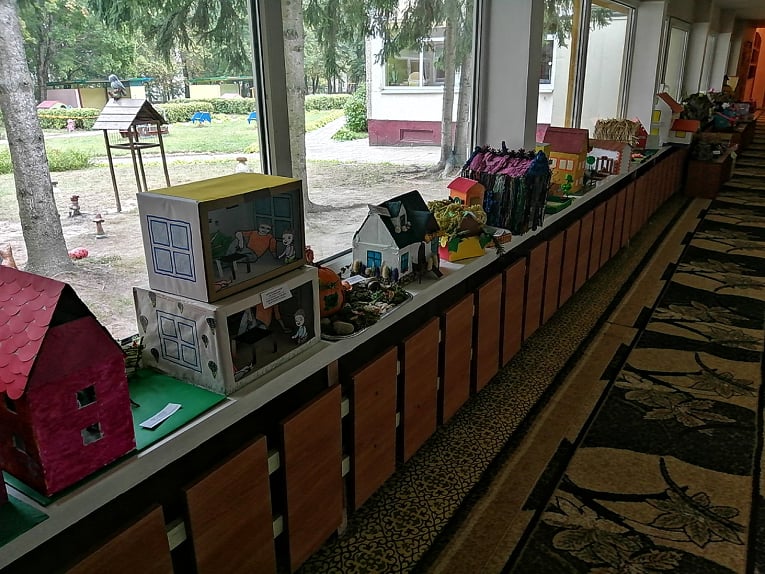 Parengė:Direktorė Božena Šikšnienė Direktoriaus pavaduotoja ugdymui Ilona LukaitienėGrupių mokytojosVilnius 2020-2021ĮvadasAteidamas į šį pasaulį, vaikas atsineša su savimi įgimtą smalsumą pažinti aplinką. Jis siekia kuo greičiau įgyti žinių, kad patirtų mokymosi džiaugsmą. Vaiką skatina vidinis poreikis tirti, atrasti, bendrauti, pažinti ir suvokti naują pasaulį. Su kiekvienu nauju atradimu stiprėja vaiko kompetencijos jausmas (Raižienė, Endriulaitienė, Ormerod, 2007). Įrodyta, kad ikimokykliniame amžiuje intensyviausiai formuojasi pažintiniai vaiko gebėjimai, kurie lemia ne tik tai, kaip jam toliau seksis mokykloje, bet ir vėlesniame gyvenime – renkantis studijas, profesiją, tarpasmeniniuose santykiuose, realizuojant save ir t. t. (Gerčienė-Leonienė, Ragauskienė, Baltakienė, 2011). Projekto aktualumasIkimokyklinis ugdymas visame pasaulyje šiek tiek skiriasi, nors visur jis prasideda neformalioje aplinkoje, naudojant vaikui pritaikytus ir patirtimi pagrįstais užsiėmimais, bei pedagogo suplanuotu ir pritaikytu turiniu (Klaar, Öhman, 2013). Ikimokyklinio ugdymo grupės / aplinka sudarytos taip, jog suteiktų galimybę vaikams įgyvendinti svarbius pažintinius tikslus, pasitelkti natūraliai juos dominančią ir mėgstamą veiklą (Boyd, Bee, 2011). Vaiko artimiausia aplinka – šeima, giminės, gyvenamoji aplinka, ugdymo įstaiga, visa tai sudaro aplinkos pažinimą. Vaikas savo poreikius tenkina bendraudamas, stebėdamas, kurdamas, tyrinėdamas, eksperimentuodamas. Jau prieš 23 metus, kai buvo išleistos Ikimokyklinio ugdymo gairės (1993), profesorė O. Monkevičienė su kitais pedagogais pabrėžė, kad reikia siekti suvokimo, mąstymo, stebėjimo, lyginimo, prognozavimo (hipotezių kėlimo), planavimo, rezultatų patikrinimo ir kt. pradmenų formavimosi, skatinti vaiko aktyvumą. Naują patyrimą pageidautina sieti su jau turima vaiko patirtimi, žiniomis apie pasaulį. Anot užsienio autorės (Isbell, 2015), maži vaikai siekia įprasminti pasaulį, kuriame gyvena. Jie mėgina organizuotai sudėlioti informaciją, vaizdinę medžiagą ir konkrečius objektus apie savo aplinką į prasmingas sistemas. Ikimokyklinio amžiaus vaikai praleidžia nemažai laiko ugdymo įstaigos aplinkoje, tad jiems reikia ir jie patys nori nustatyti/sužinoti, kuo daugiau apie juos supančią aplinką, kaip ir kas vyksta joje.,,Kaip tai padaryta“Tikslas:Visapusiško vaiko pažinimo bei mąstymo ugdymas.Uždaviniai:Stimuliuoti vaikų smalsumą, žingeidumą, padėti išgyventi atradimo džiaugsmą bei įgyti žinių.Plėtoti intelektinius gebėjimus, atrasti ir perimti įvairius pasaulio pažinimo būdus; Siekti plėtoti vaiko supratimą apie aplinkinį pasaulį, sudarant galimybes patirti pažinimo džiaugsmą; Organizuoti gamtinį suvokimą skatinančią veiklą, pasirinkti įvairius ugdymo metodus ir būdus (apžiūrėjimą, stebėjimą, lyginimą, tyrinėjimą, bandymą, eksperimentą, pokalbį, pasakojimą, grožinių kūrinėlių skaitymą, darbą, žaidimą ir kt.). Principai:Improvizavimo;Humanistinis;Sisteminio užsiėmimo;Atsižvelgimas į vaiko individualius gabumus.Projekto dalyviai:Mokytojos, meninio ugdymo pedagogė, sporto pedagogė, vaikai, tėvai.Projekto rūšis:Pažintinis, kūrybinis,  inovatyvus, meninis, muzikinis.Projekto trukmė:Mokslo metams: rugsėjis – gegužėRealizuojamas trimis etapais:I etapas – informacijos kaupimas, veiklos planavimas, priemonių parinkimas;II etapas – suplanuotos veiklos įgyvendinimas;III etapas – rezultatų apibendrinimas ir pristatymas.Laukiami rezultatai. Vaikas ...• Klausia kaip kas nors vyksta, kaip veikia, atidžiai stebi, bando. • Pasako, parodo, ką nori išmokti. Džiaugiasi tuo, ko išmoko.  • Kūrybiškai žaidžia, veikia, siūlo žaidimų ir veiklos idėjas, imasi iniciatyvos joms įgyvendinti, pastebi ir komentuoja padarinius. • Drąsiai spėja, bando, klysta ir taiso klaidas, klauso, ką sako kiti, pasitikslina. • Modeliuoja veiksmus ir siužetinio žaidimo epizodus.• Aptaria padarytus darbus, planuoja, ką darys toliau, spėlioja, kas atsitiks, jeigu...• Kalba apie tai, ką norėtų išmokti, ką darys, kad išmoktų, numato, ką veiks toliau, kai išmoks.• Drąsiai ieško atsakymų į klausimus, rodo iniciatyvą, iškeldamas ir spręsdamas problemas. Išsiaiškina, kokios informacijos reikia, randa reikiamą informaciją įvairiuose šaltiniuose, pvz., enciklopedijose, žinynuose.• Mokosi žaisdamas, stebėdamas kitus vaikus ir suaugusiuosius, klausinėdamas, ieškodamas informacijos, išbandydamas, spręsdamas problemas, kurdamas. Įvaldo kai kuriuos mokymosi būdus, pradeda suprasti mokymosi procesą.Veikla darželyje 2020-2021 mokslo metaisGrupių projektai:Veikla grupėseGrupė ,,Bitutė“ 2-3 metų amžiaus vaikai,,Pasisveikink ir būk sveikas“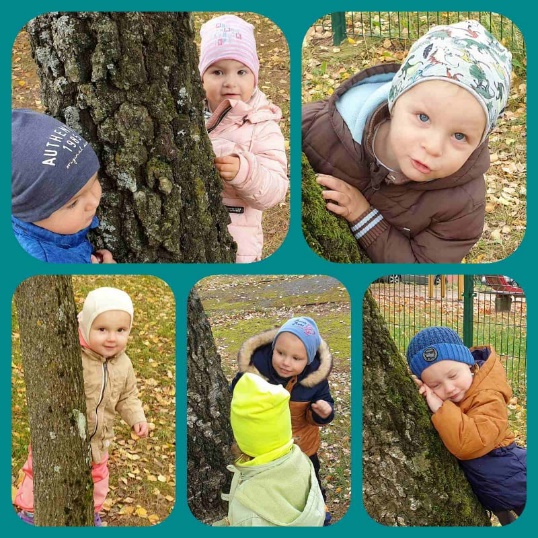 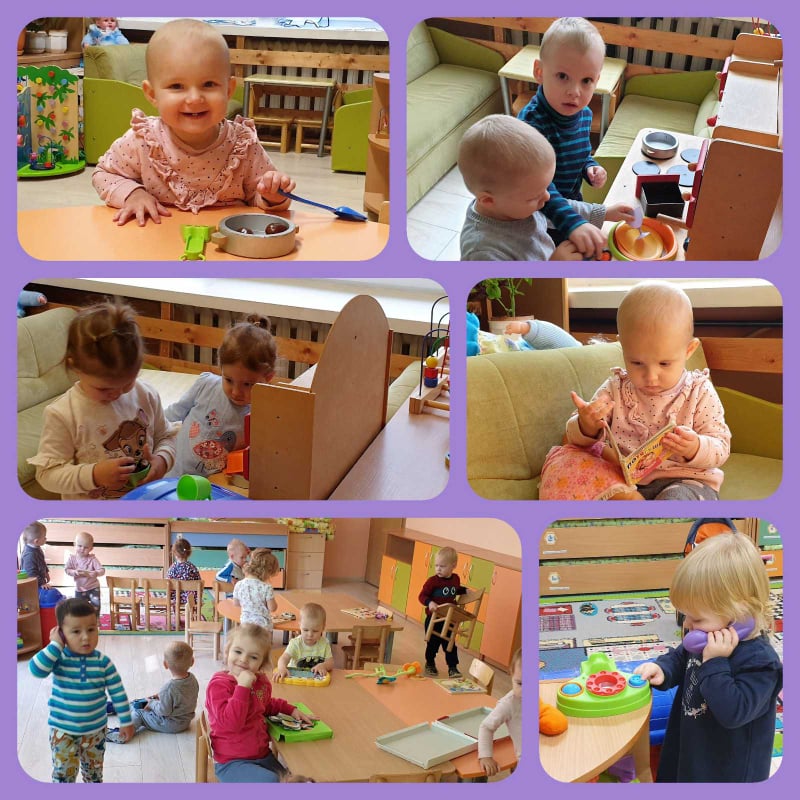 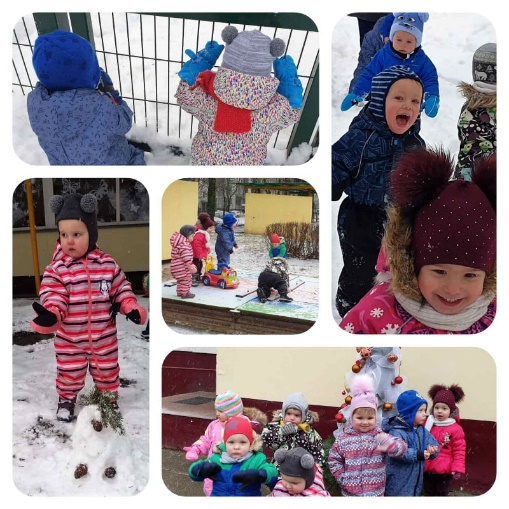 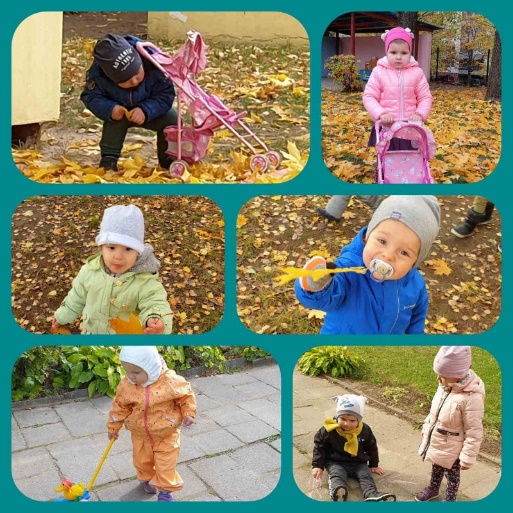 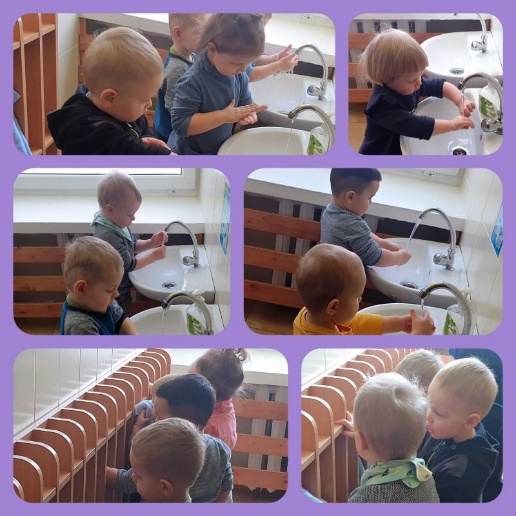 Grupė ,,Drugeliai“ 1,5-3 metų amžiaus vaikai,,Sveikas darželi!“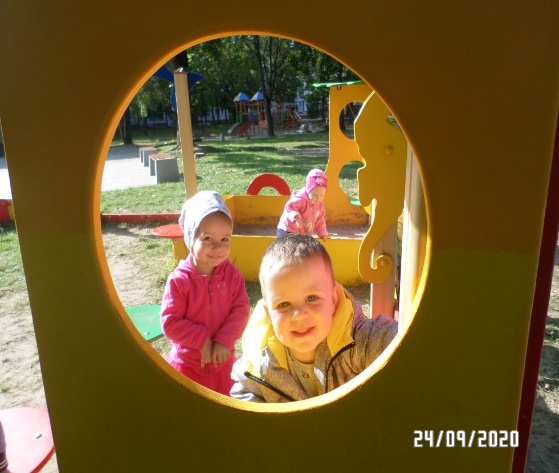 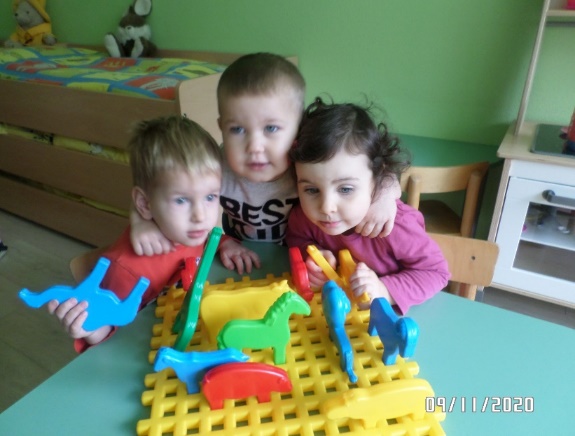 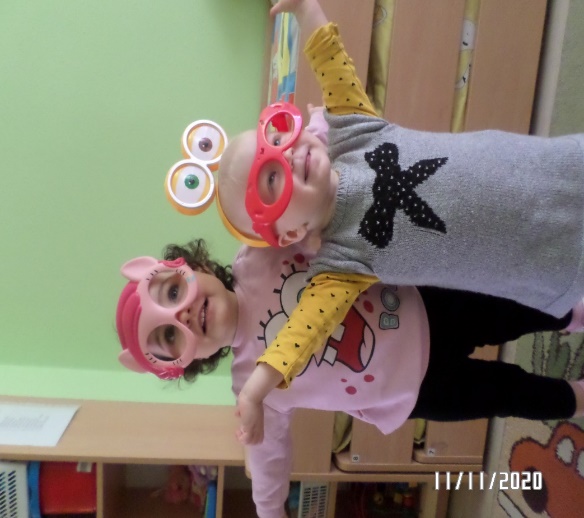 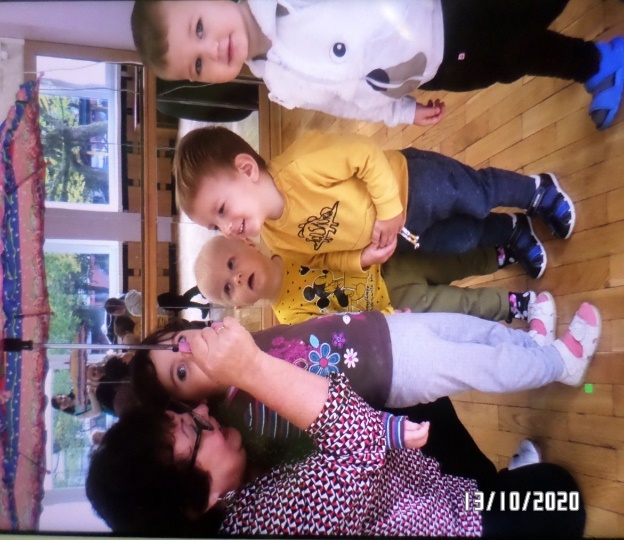 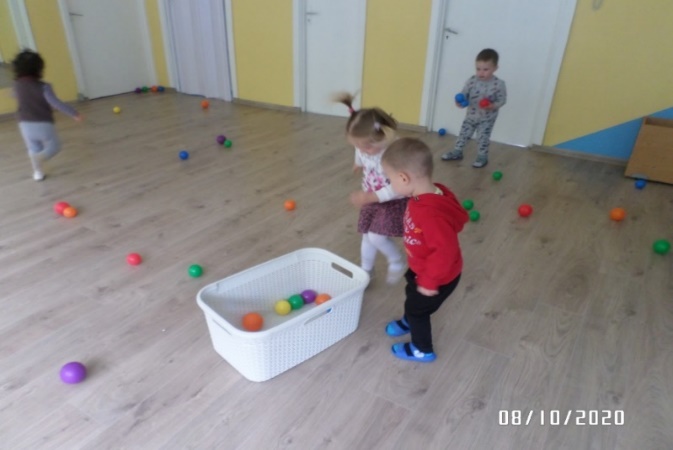 Grupė ,,Meškučiai“ 3-6 metų amžiaus vaikai,,Aš tarp draugų“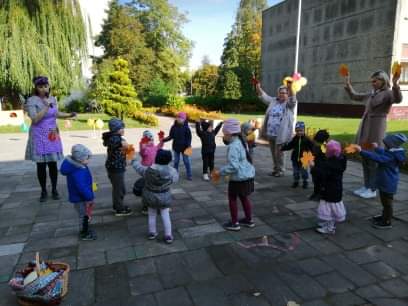 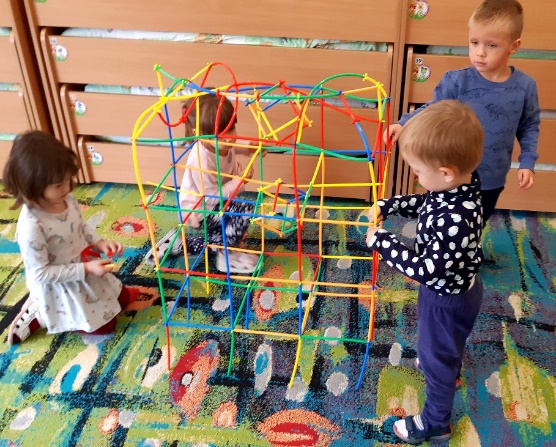 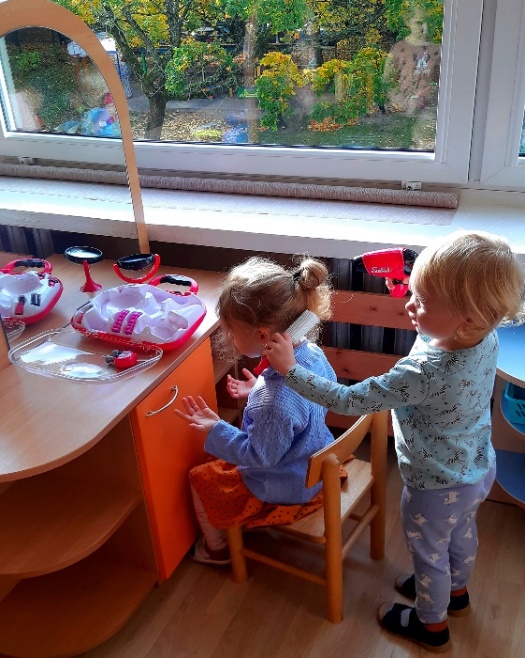 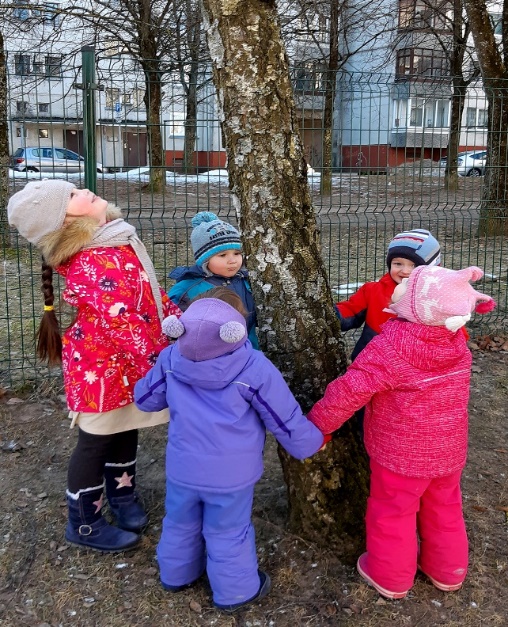 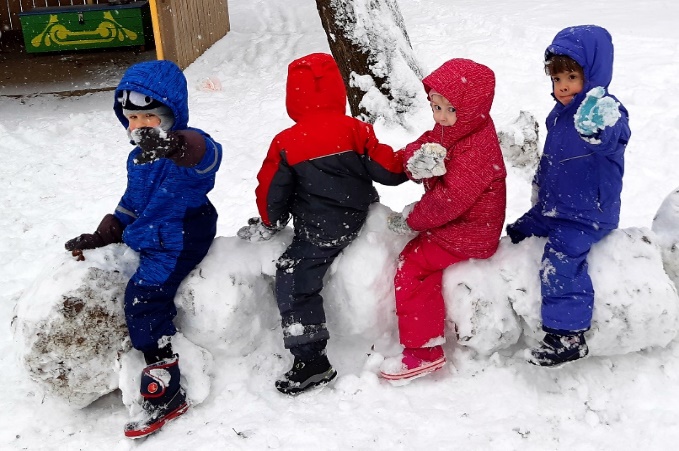 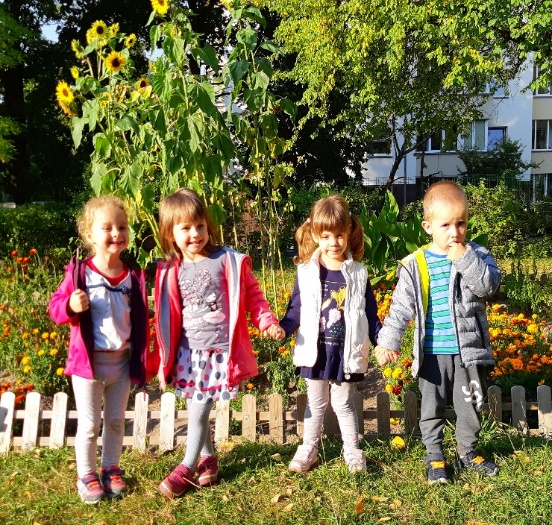 Grupė ,,Saulėgrąža“ 3-6 metų amžiaus vaikai,,Nuostabus pasaulis po vaiko kojomis“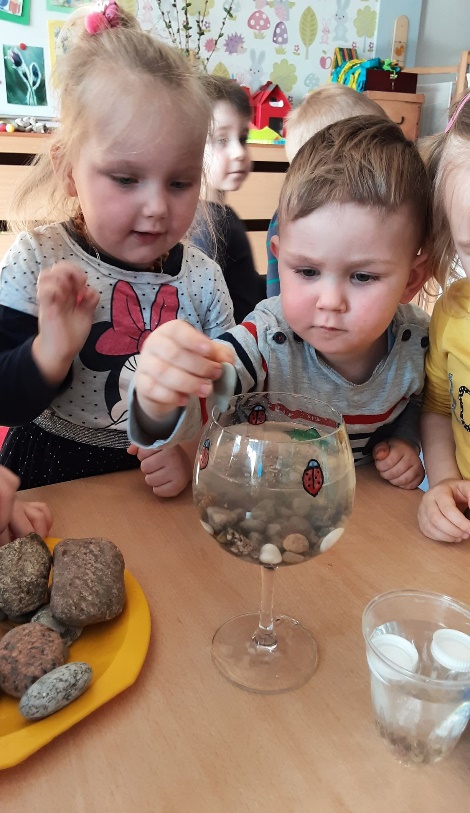 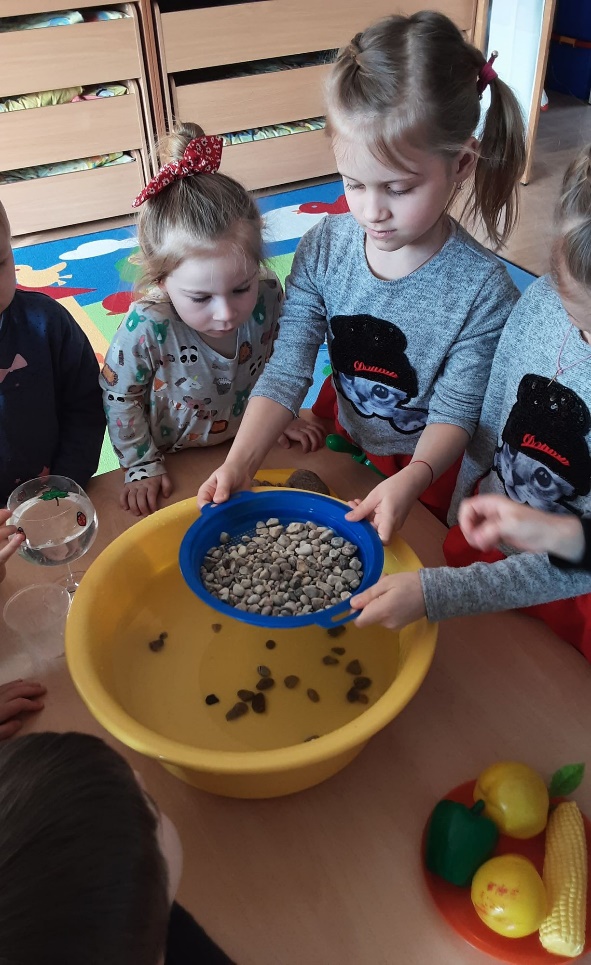 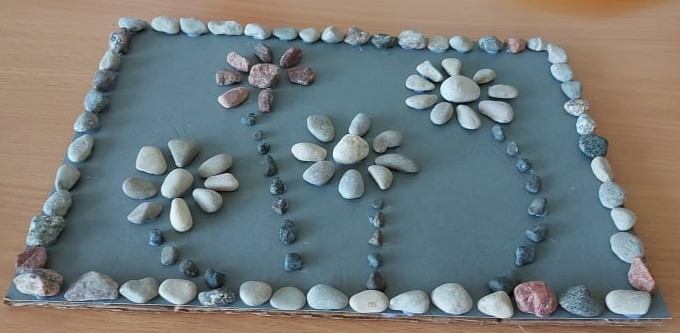 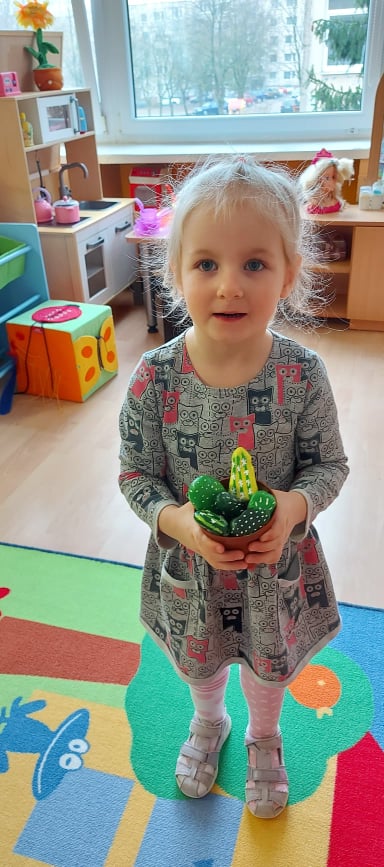 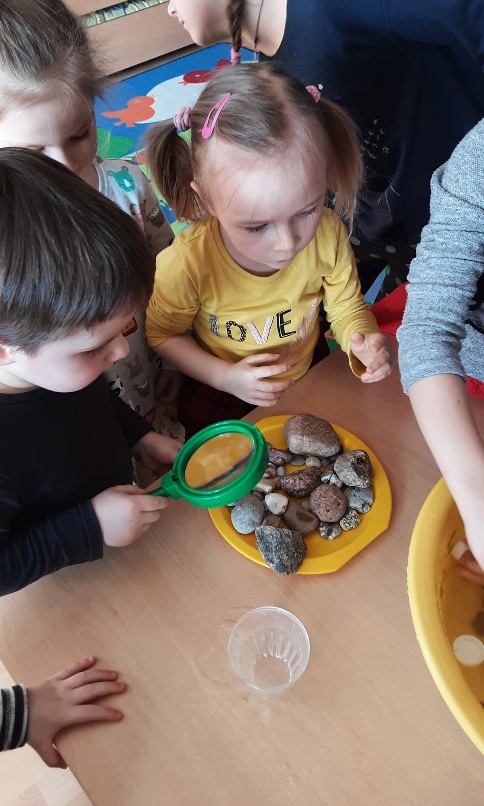 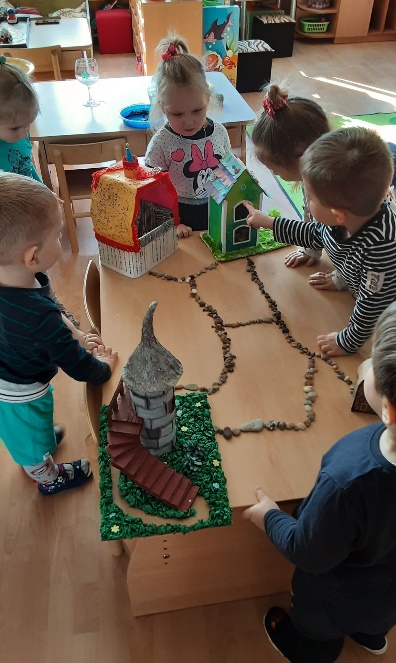 Grupė ,,Laivelis“ 4-5 metų amžiaus vaikai,,Aš ir mano vardas“ 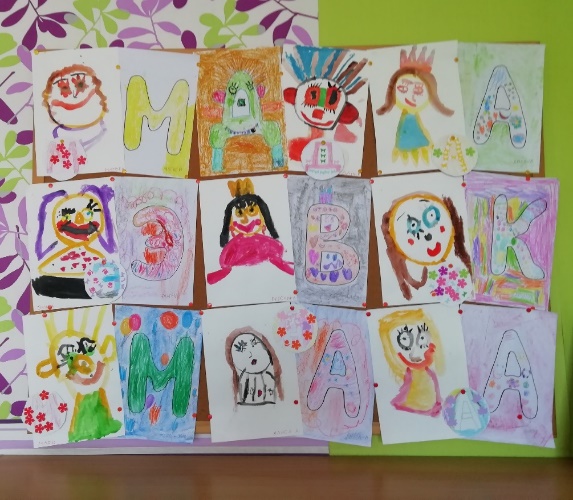 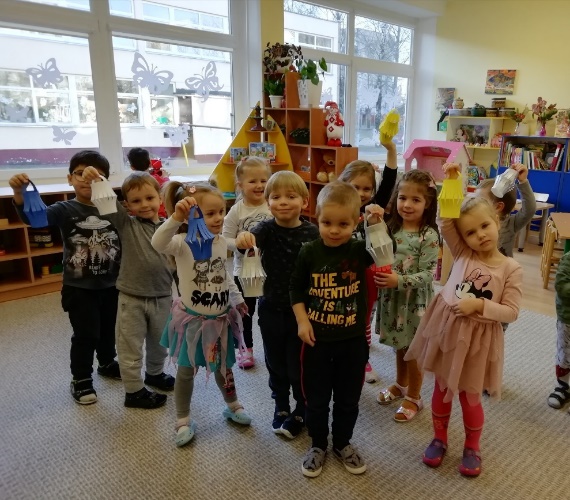 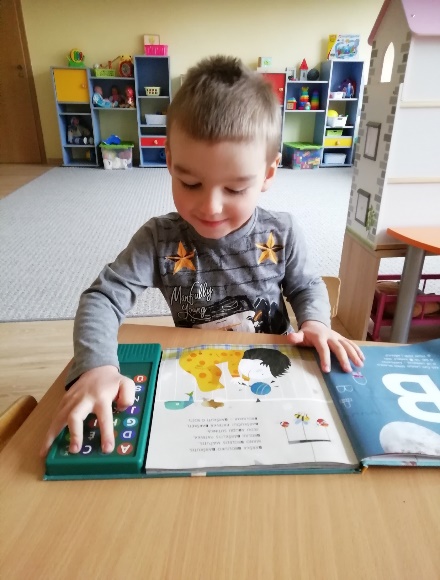 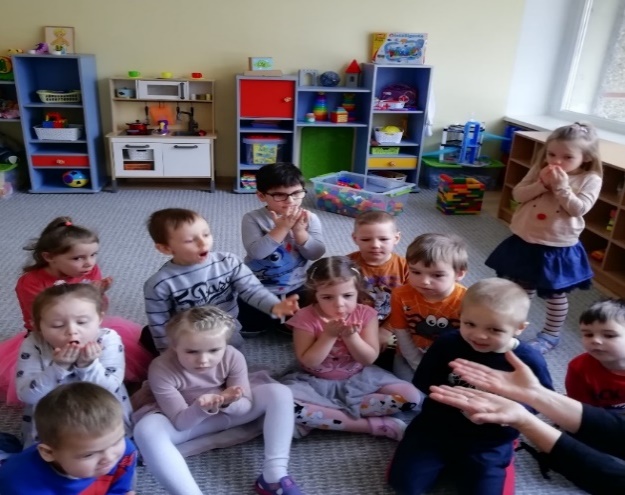 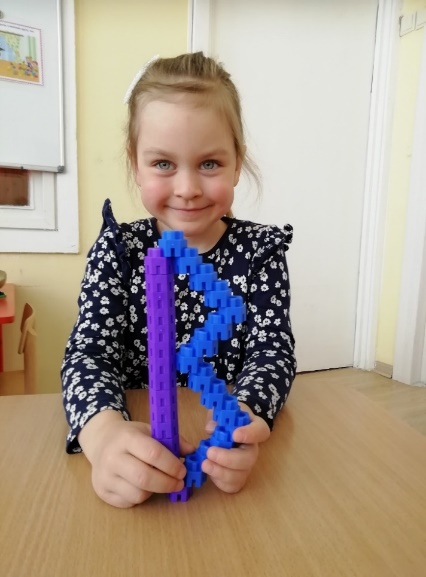 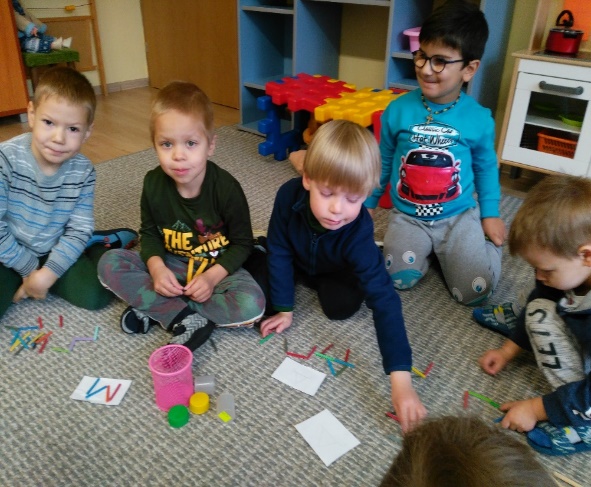 Grupė ,,Varpelis“ 4-5 metų amžiaus vaikai,,Gamtos reiškinių tyrinėtojai“ 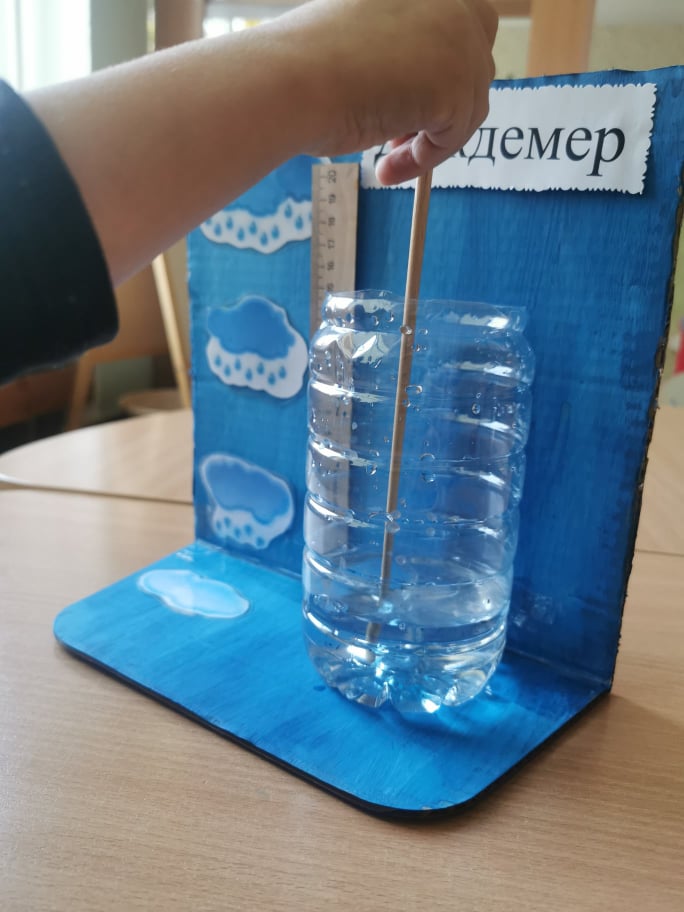 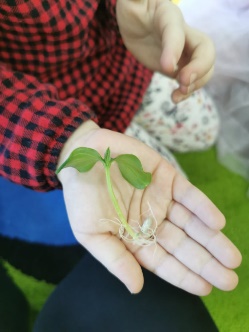 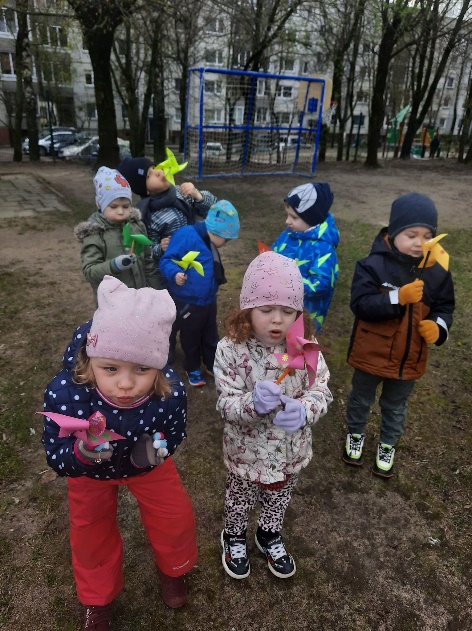 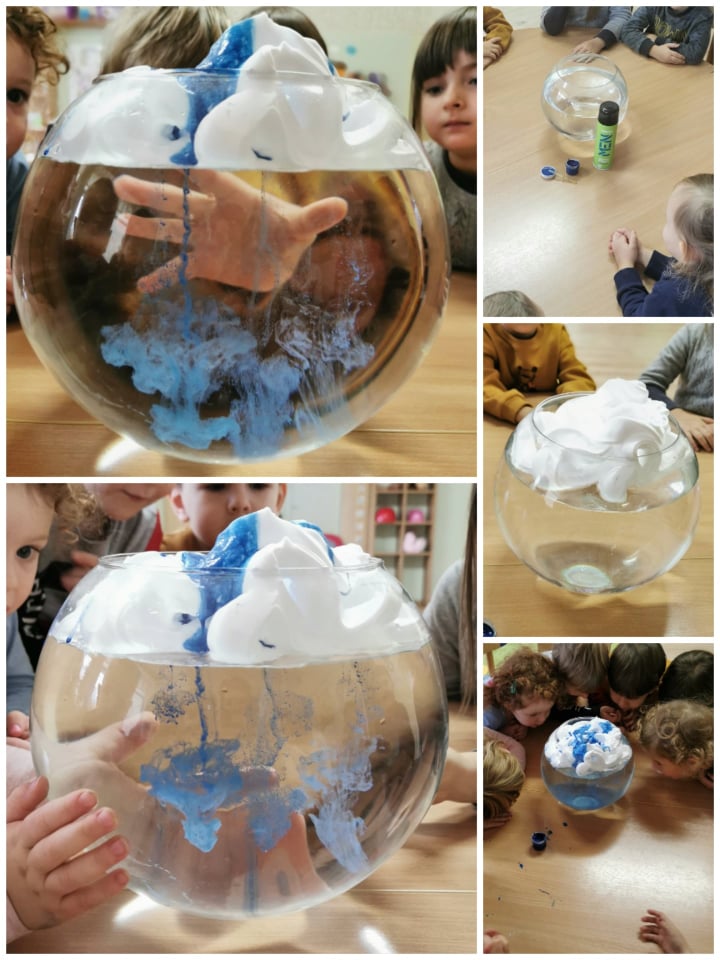 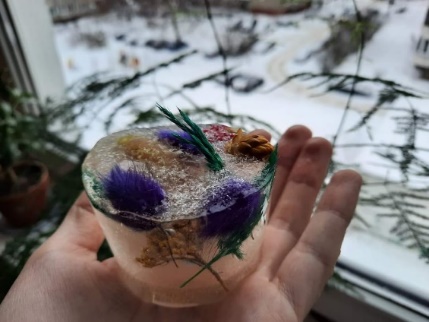 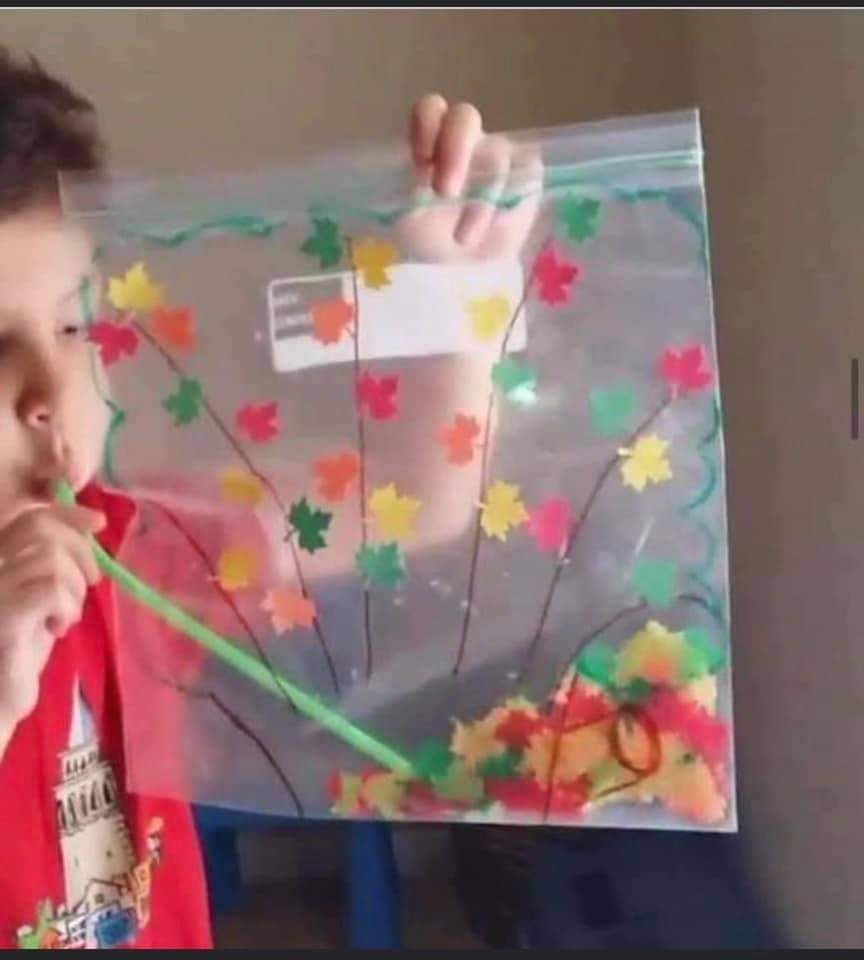 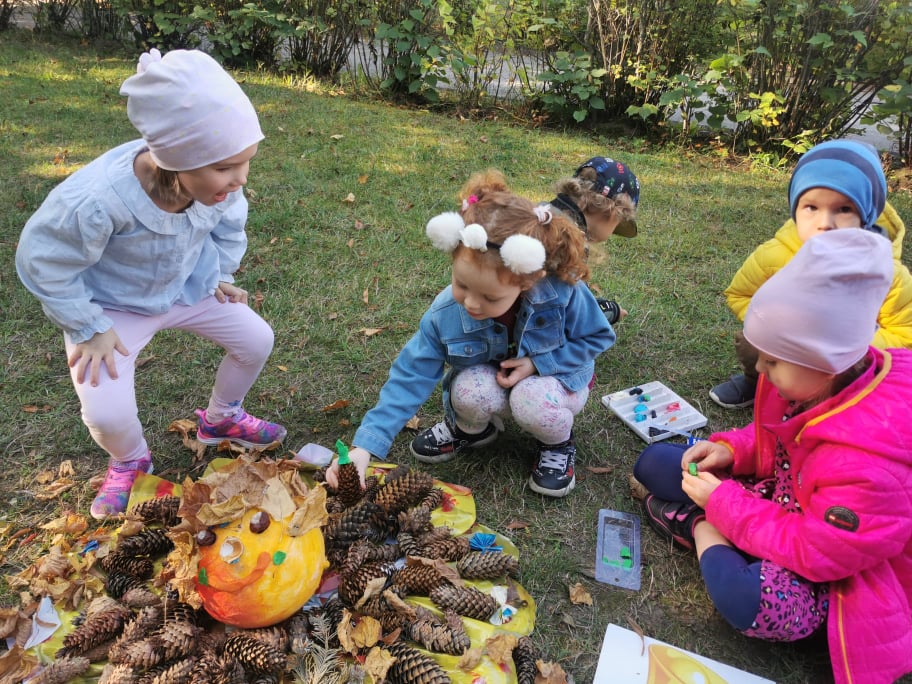 Grupė ,,Nykštukai“ 4-5 metų amžiaus vaikai,,Piršteliai mums padeda kalbėti“ 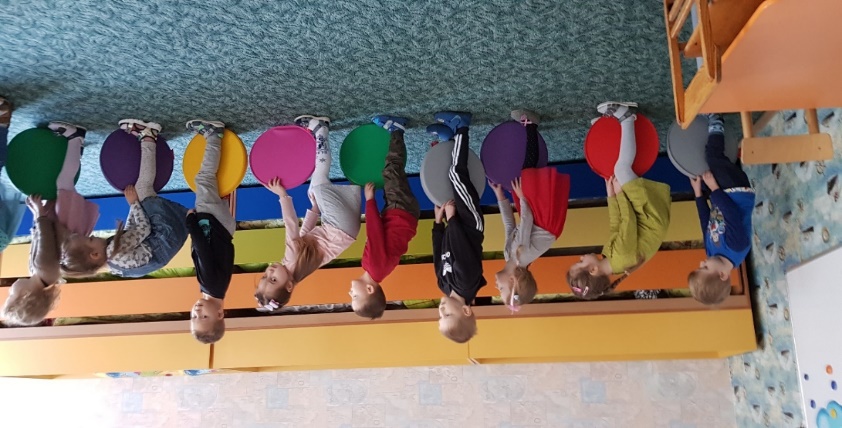 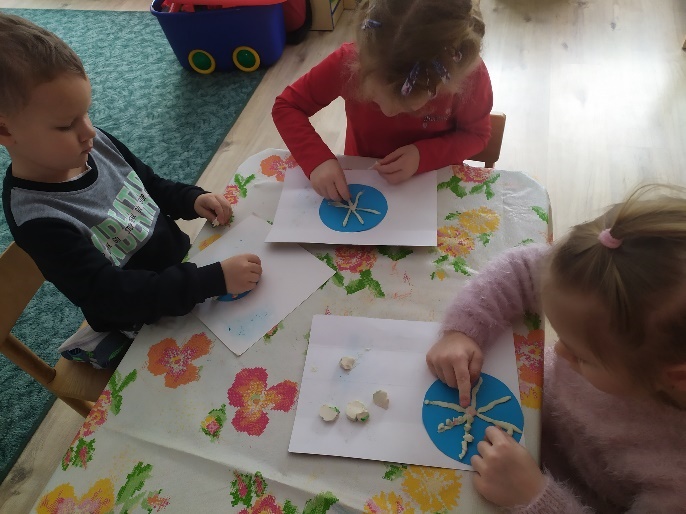 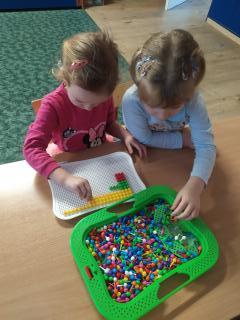 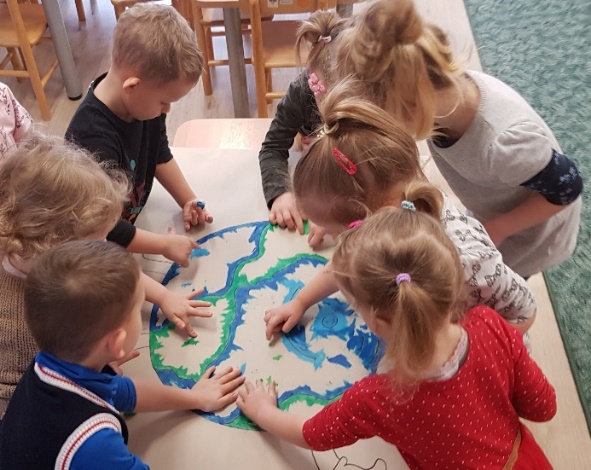 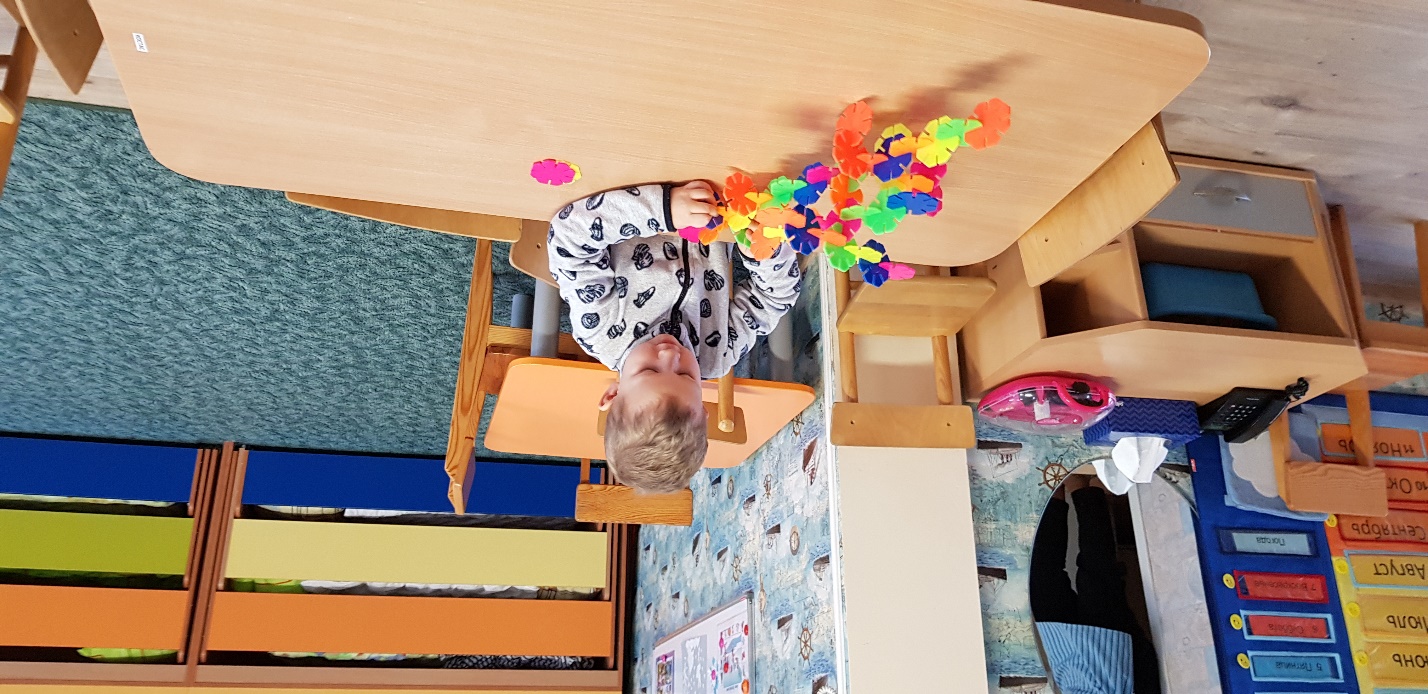 Grupė ,,Saulutė“ 4-5 metų amžiaus vaikai,,Stebuklingas takelis“ 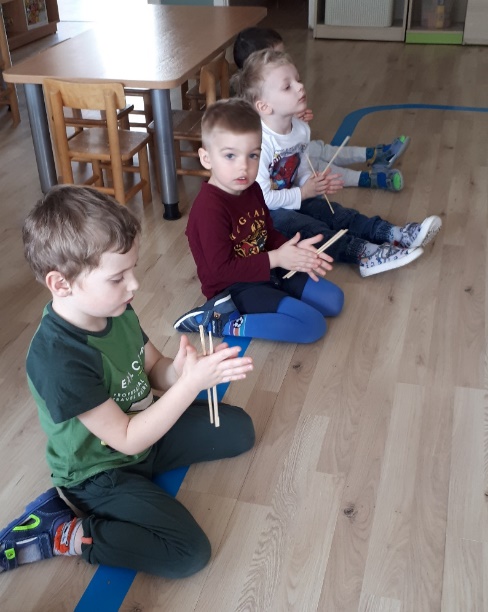 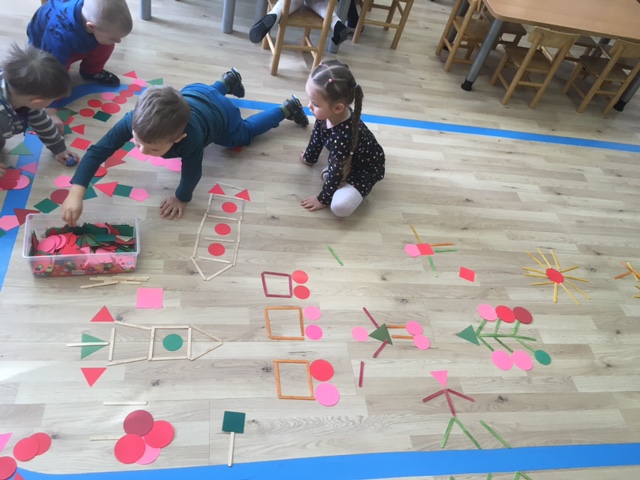 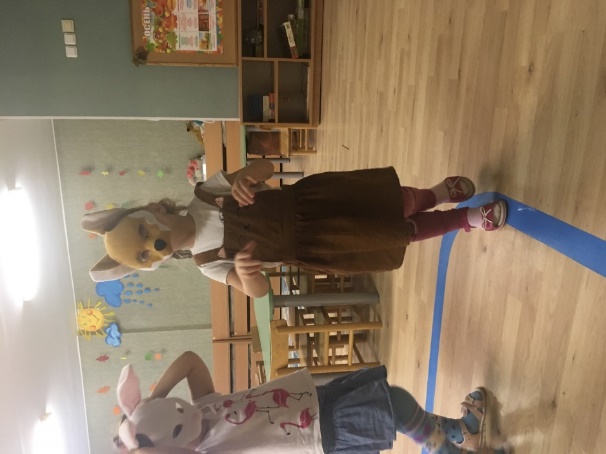 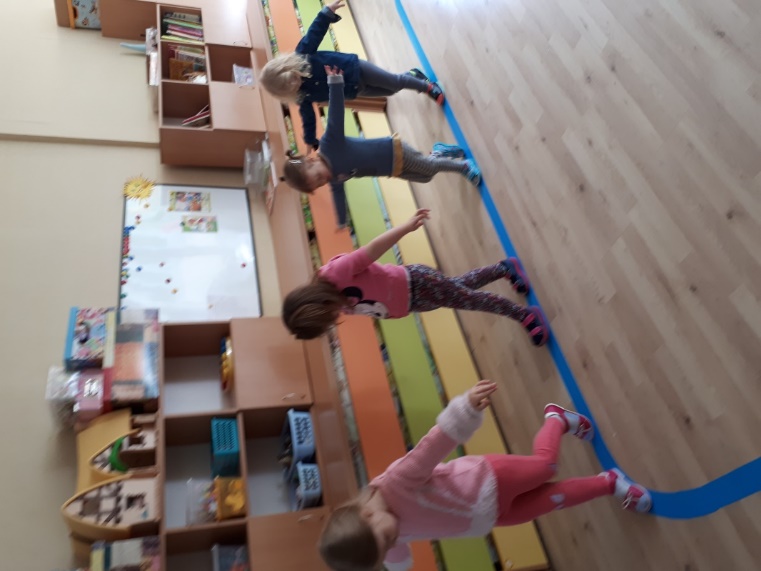 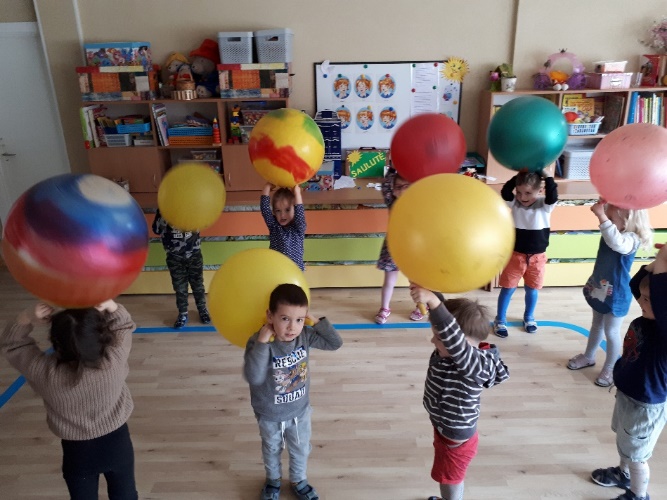 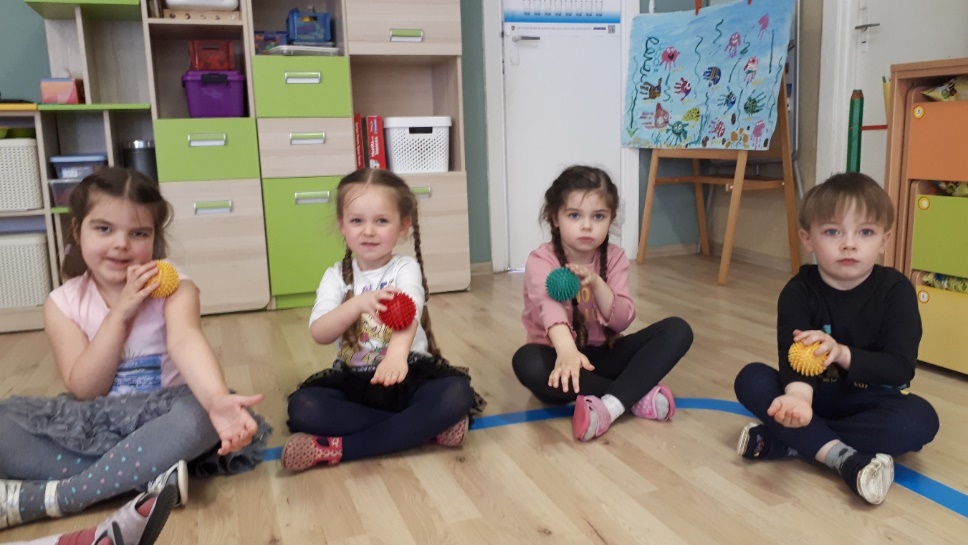 Grupė ,,Boružėlė“ 5-6 metų amžiaus vaikai,,Pasaulio pažinimas su STEAM“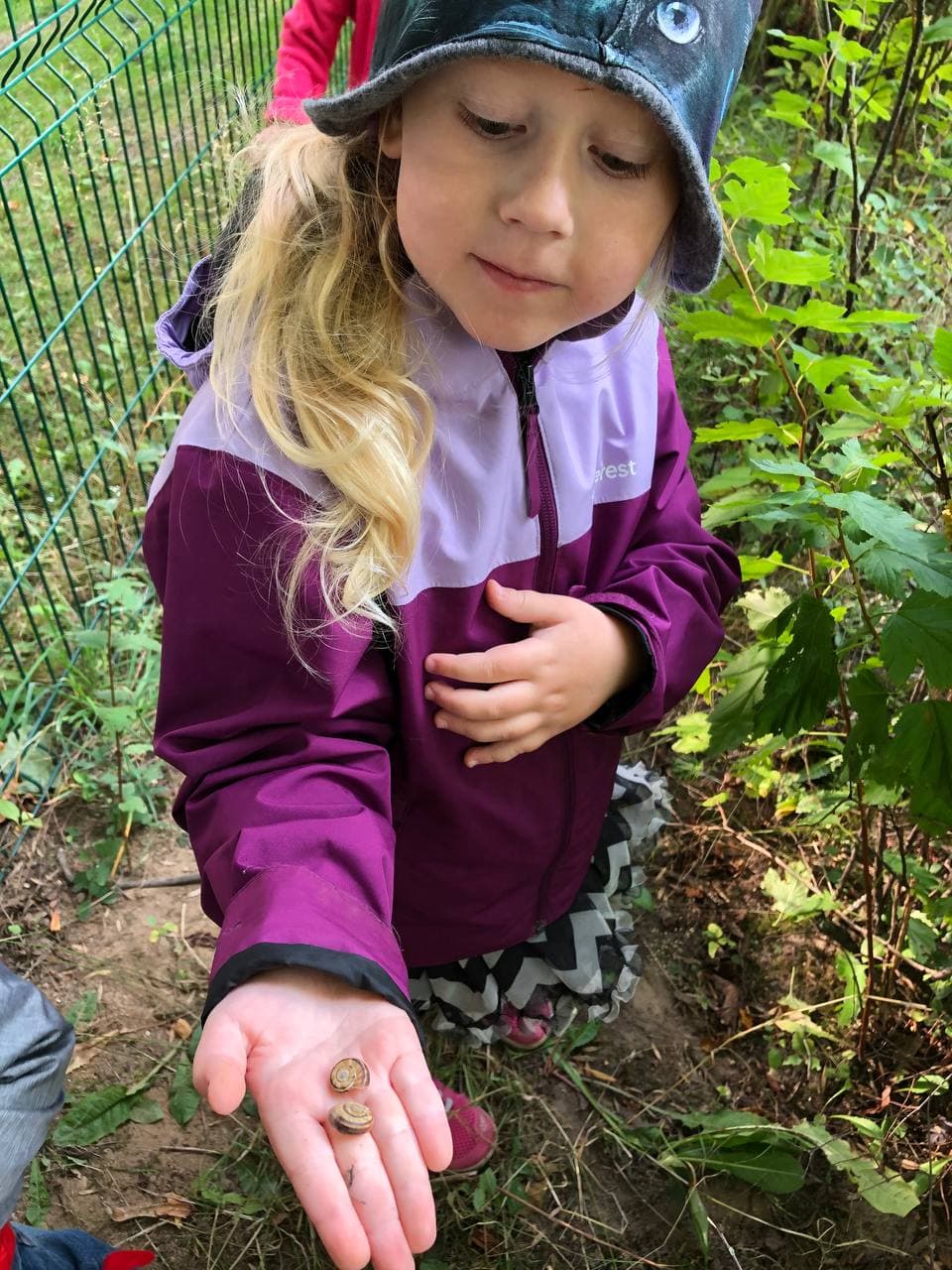 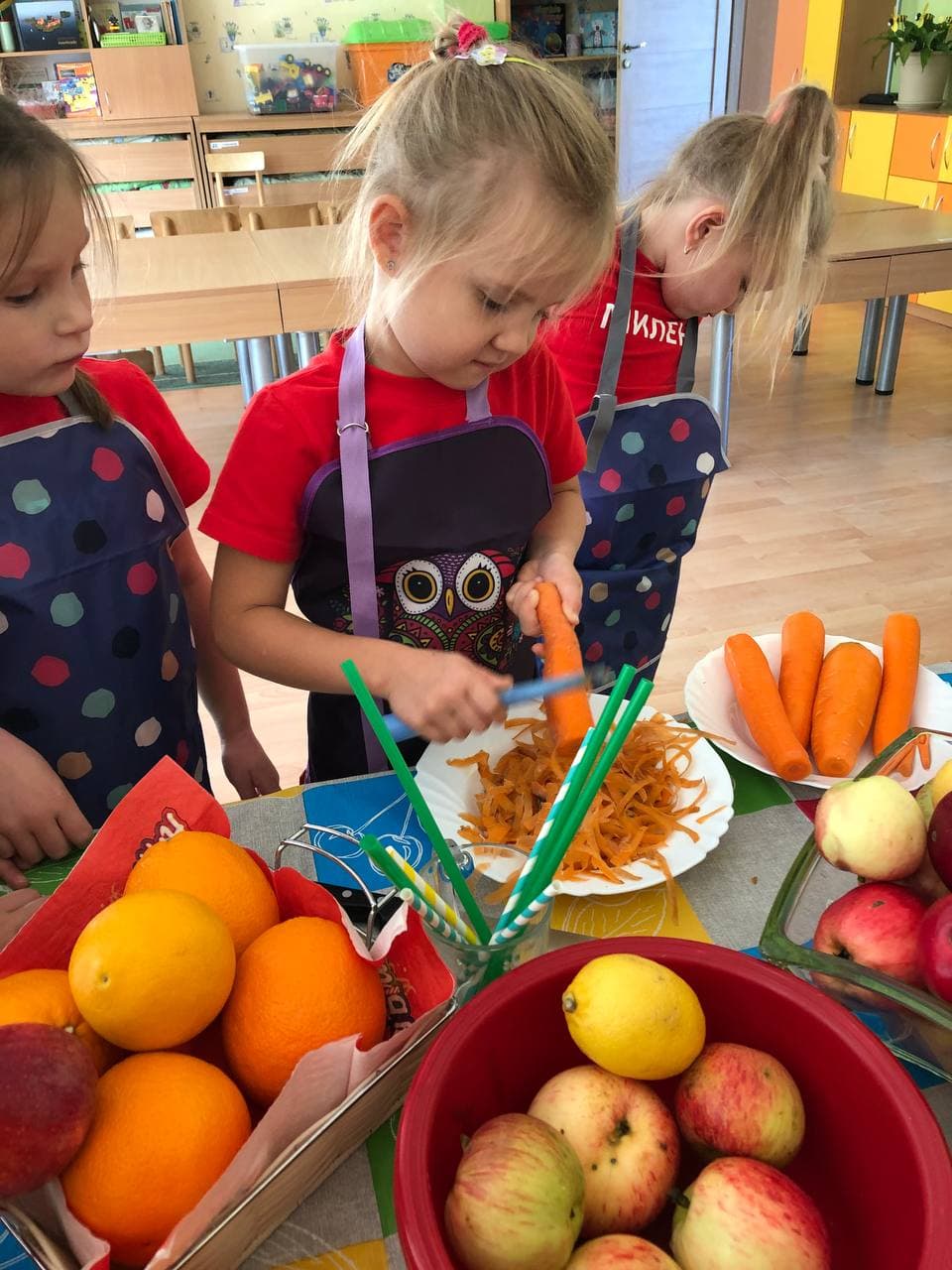 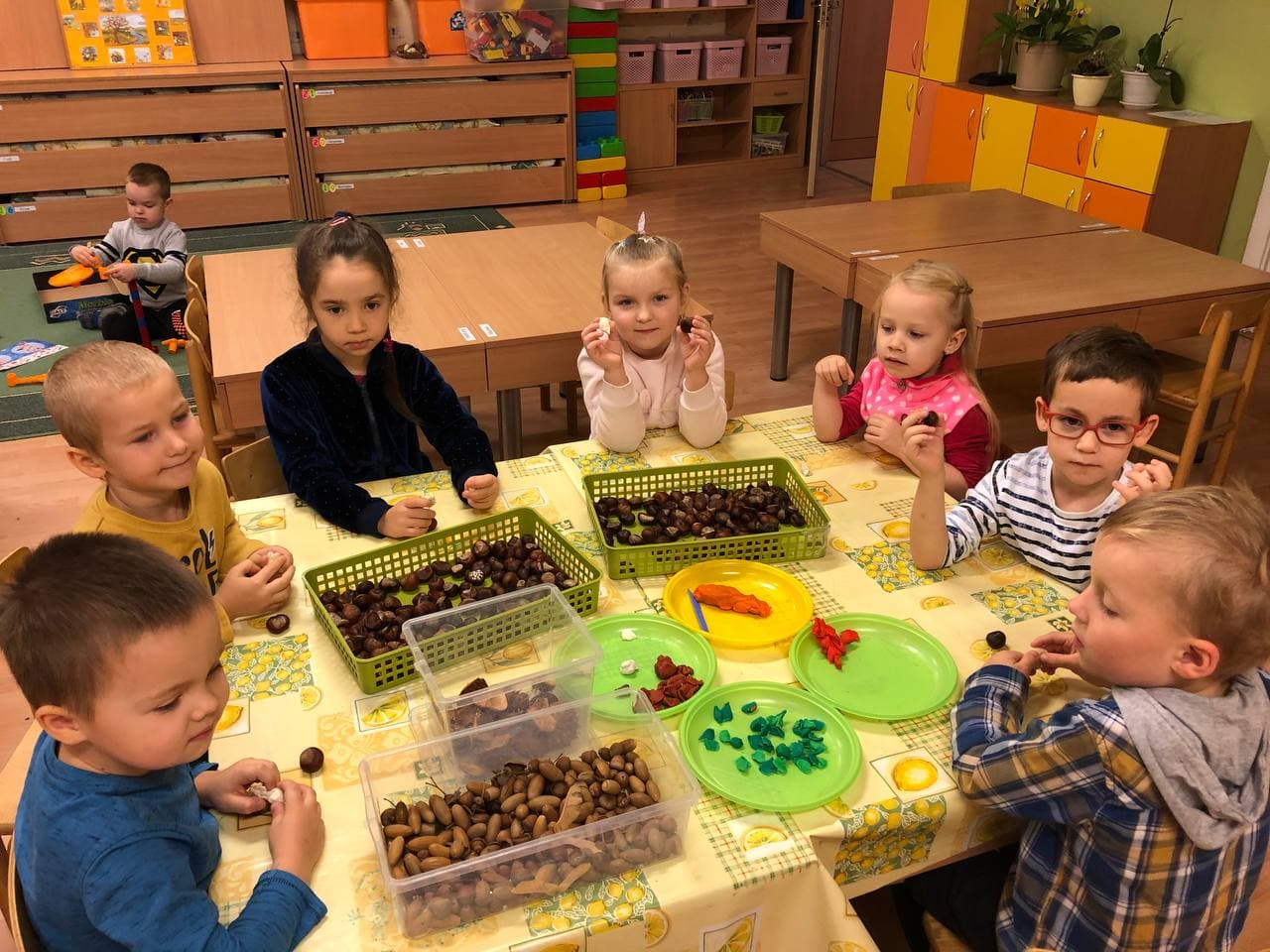 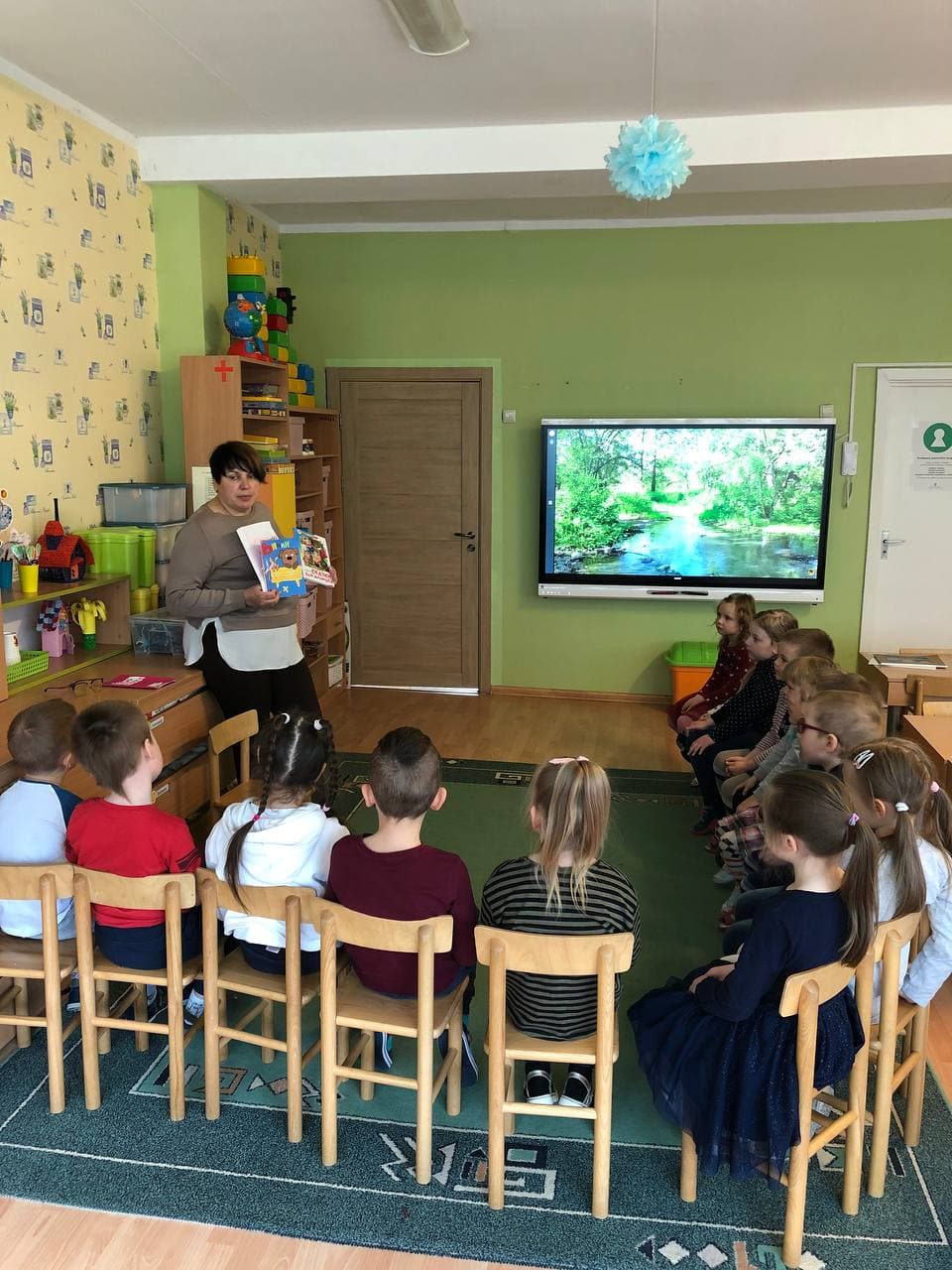 Grupė ,,Žvaigždutė“ 5-6 metų amžiaus vaikai,,Druskos savybės“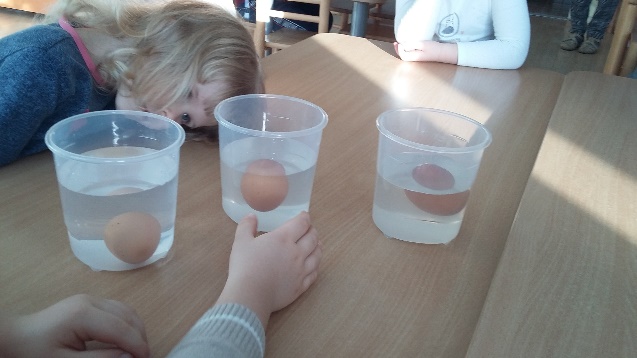 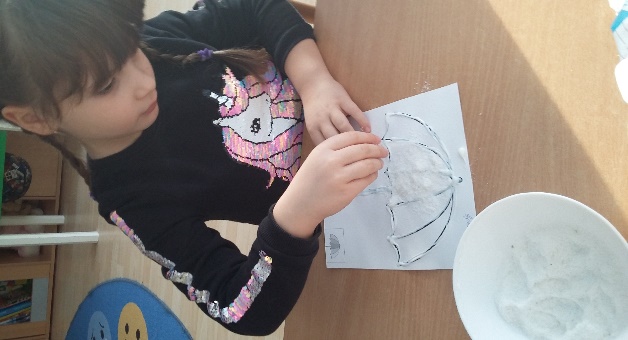 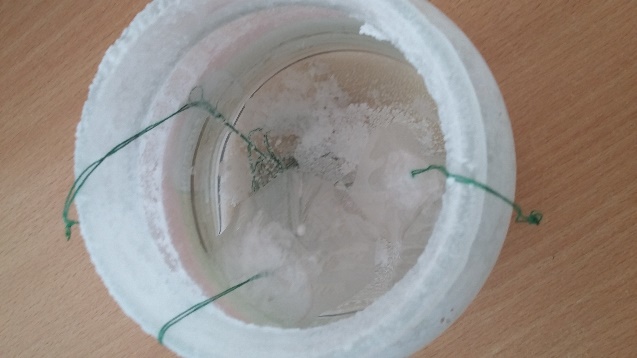 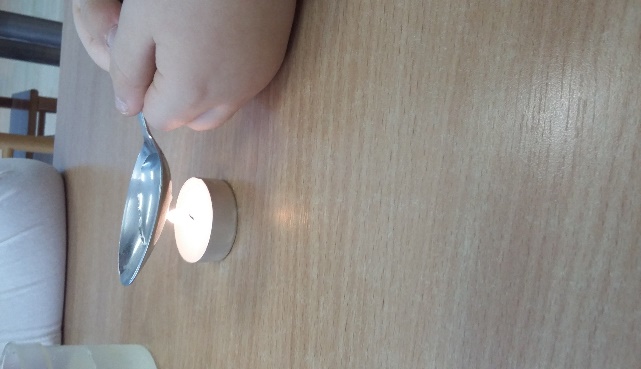 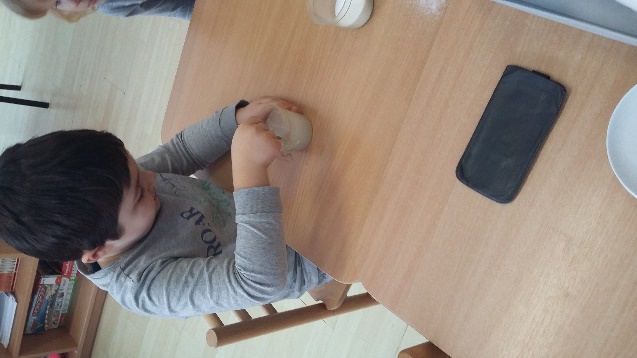 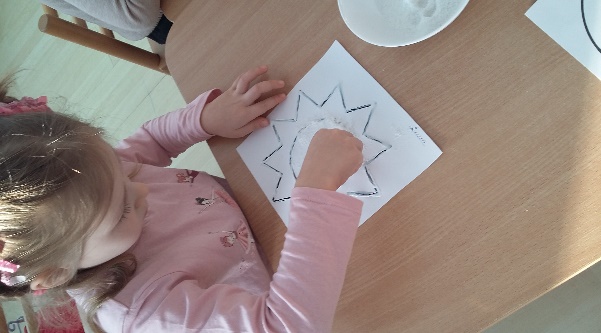 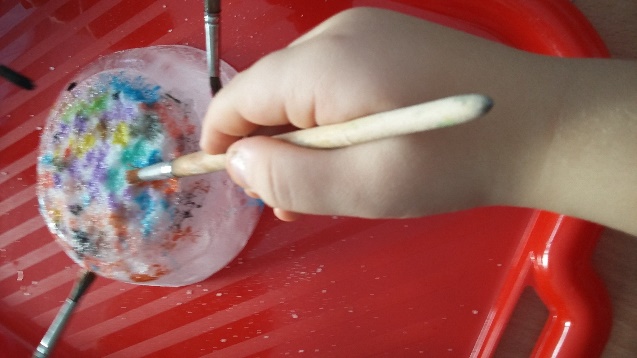 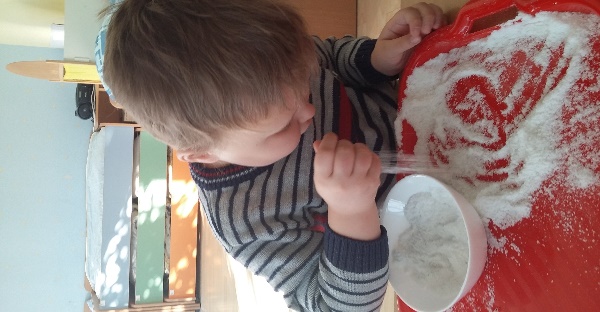 Grupė ,,Ežiukai“ 6-7 metų amžiaus vaikai,,Sveikatos abėcėlė“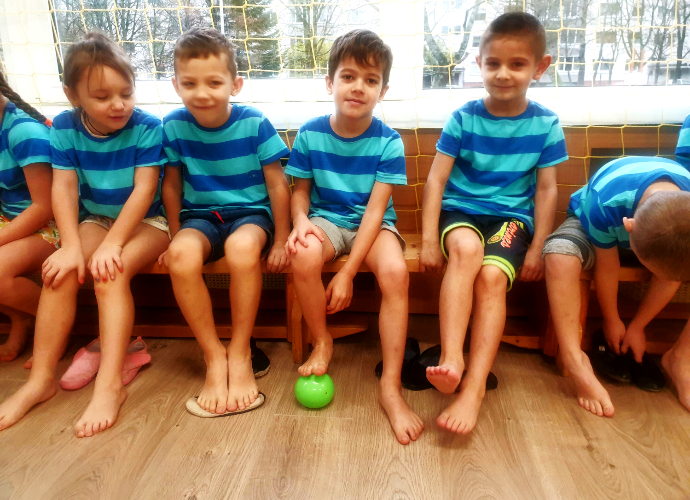 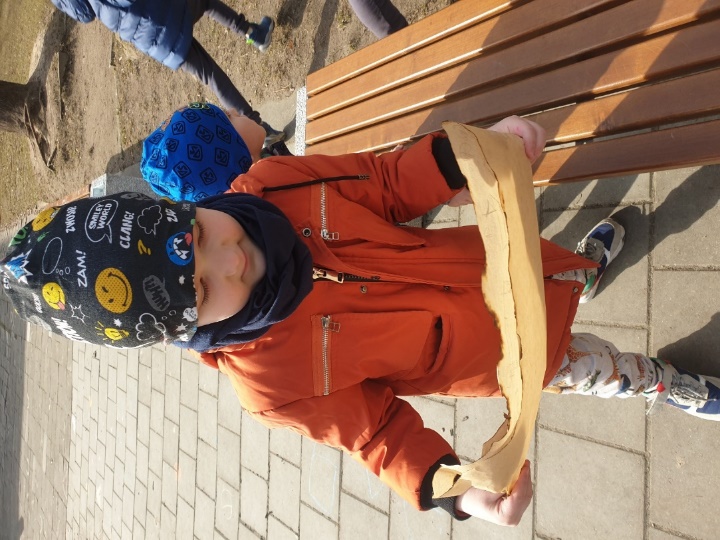 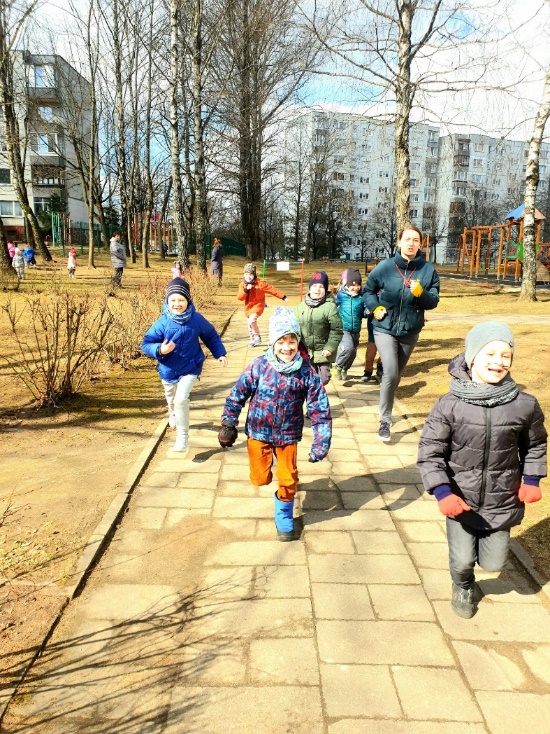 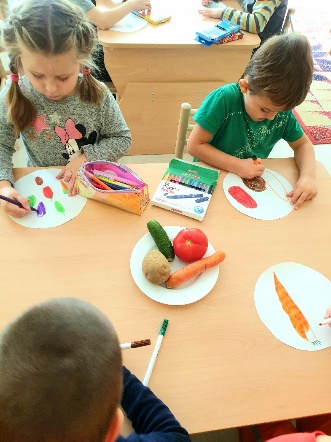 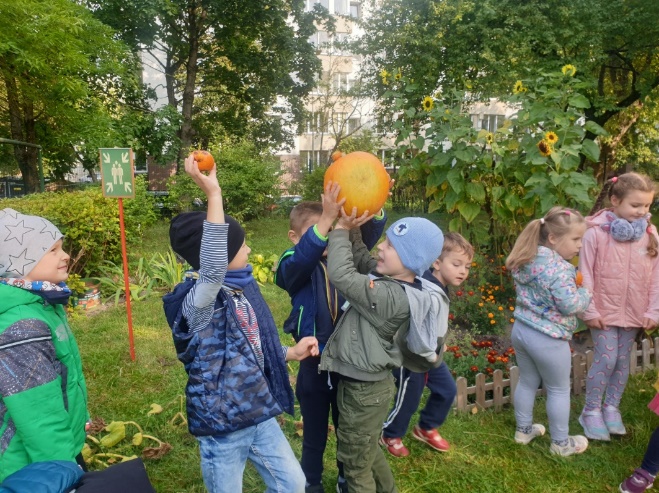 Grupė ,,Gintarėlis“ 6-7 metų amžiaus vaikai,,Kelionė į STEAM planetą“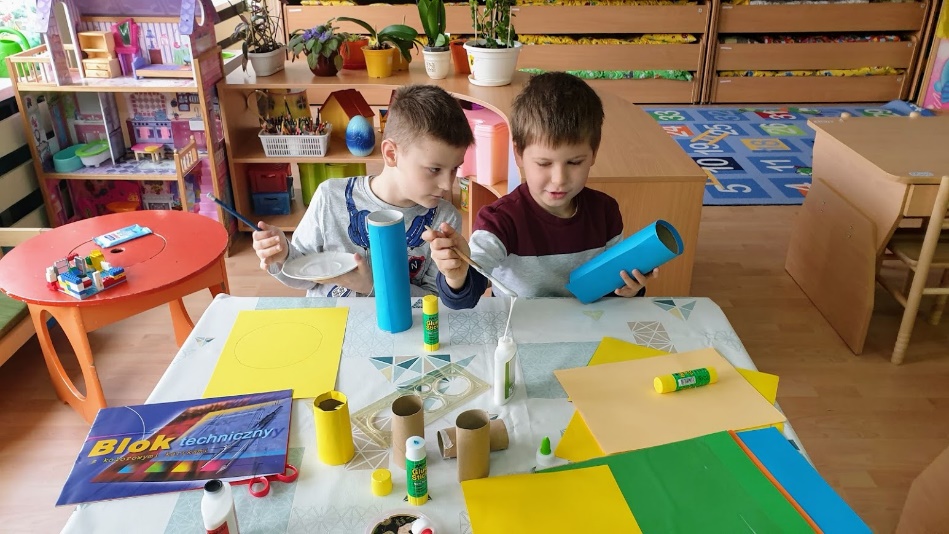 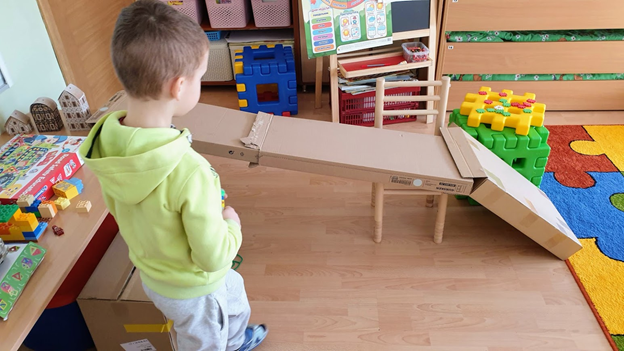 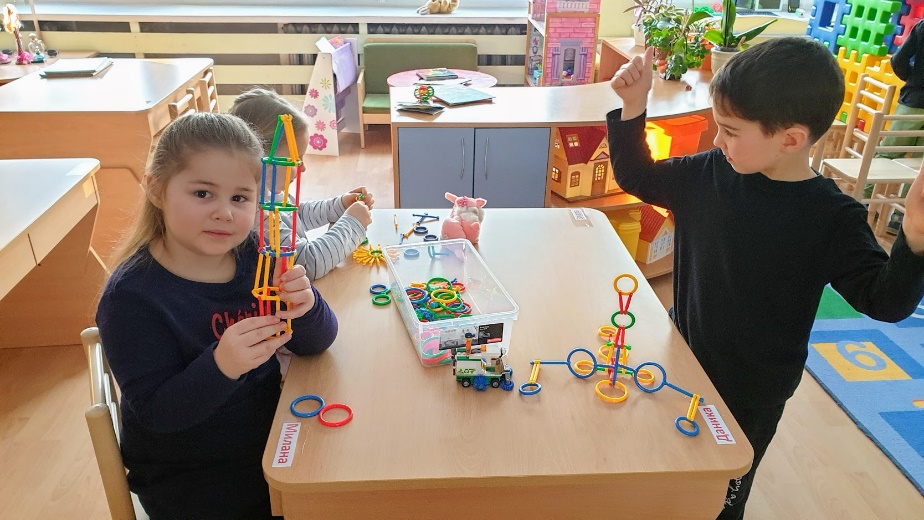 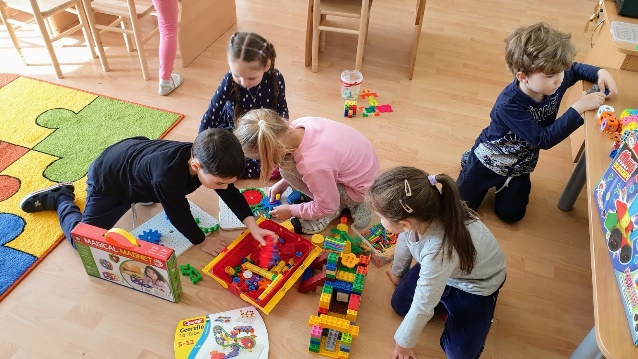 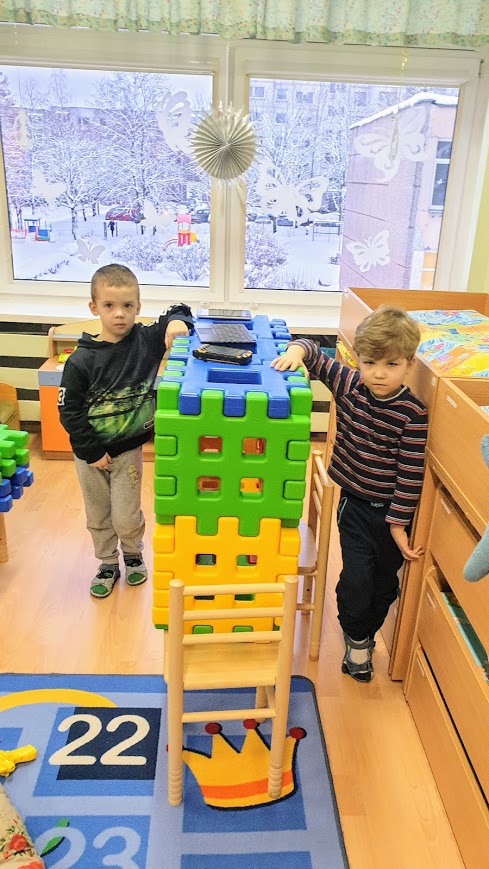 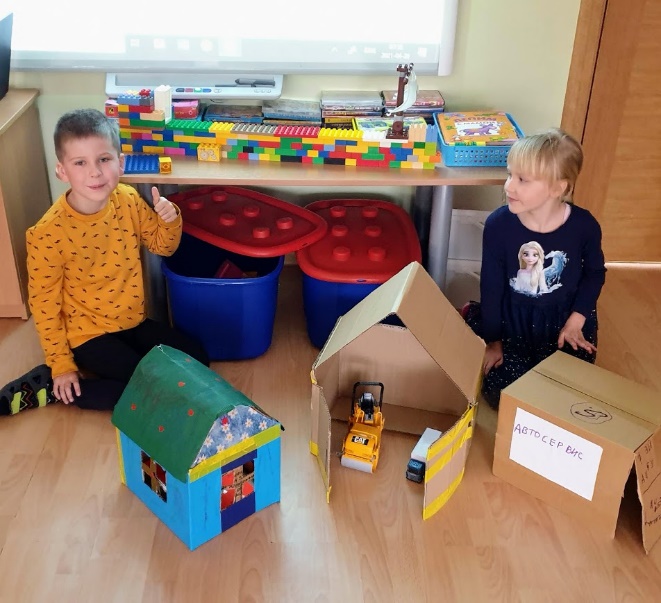 Nr.TemaDataAtsakingiDalyviai1.Mokslo ir žinių diena.Rugsėjo 1-osios šventė.Šeimos šventė.09.01J. BeliajevaL. PetkevičL/d ,,Sveikuolis“ grupių vaikai, tėvai ir pedagogai2.Vilniaus miesto ikimokyklinio ir priešmokyklinio ugdymo įstaigų vaikų, vaikų tėvelių ir pedagogų kūrybinių darbų paroda „Svajonių namas. Smagu pabūti kūrėju“.Naudojant STEAM technologijas iš įvairių medžiagų statome namus. Organizatoriai09 mėn.B. ŠikšnienėI. LukaitienėL/d ,,Sveikuolis“ grupių vaikai, tėvai ir pedagogai3.„Danske Bank Vilniaus maratonas“ 1 kilometro trasos įveikimas „Vilnius sveikiau“.09 mėn.L. PetkevičL/d ,,Sveikuolis“ gr. „Ežiukai“ vaikai, tėvai4.Vilniaus l/d ,,Sveikuolis“ kartu su Respublikine ikimokyklinių įstaigų darbuotojų asociacija „Sveikatos želmenėliai“, koordinuojant Vilniaus miesto savivaldybės administracijos ikimokyklinio ugdymo skyriui, organizavo Respublikinę sveikatinimo akciją ,,Mažieji turistai – 2020“, skirtą Pasaulinei turizmo dienai paminėti.09-10 mėn.B. ŠikšnienėI. LukaitienėUžsiregistravusių ikimokyklinių įstaigų pedagogai, vaikai, tėvai.5.LMNŠC ir SMLPC organizuota iniciatyva „Aktyviai, draugiškai, sveikai“09-10 mėn.B. ŠikšnienėI. LukaitienėL/d ,,Sveikuolis“ grupių vaikai, tėvai ir pedagogai6.Respublikinis ikimokyklinio ir priešmokyklinio amžiaus  vaikų STEAM projektas „Vaivorykštės spalvų laboratorija“09 mėn.I. LukaitienėL/d ,,Sveikuolis“ grupių vaikai, tėvai ir pedagogai7.Rudens šventės10 mėn.B. ŠikšnienėI. LukaitienėJ. BeliajevaL. PetkevičL/d ,,Sveikuolis“ grupių vaikai ir pedagogai8.Tarptautinė virtuali ikimokyklinio amžiaus vaikų kūrybinių darbų nuotraukų paroda „Ką rudens gėrybės slepia“10 mėn.I. LukaitienėL/d ,,Sveikuolis“ grupių vaikai ir pedagogai9.Ilgalaikis sveikos gyvensenos ugdymo projektas „Sveikatiada“Mokslo metų eigojeI. LukaitienėL. PetkevičL/d ,,Sveikuolis“ grupių vaikai, tėvai ir pedagogai10.Tarptautinė programa „Zipio draugai“ Mokslo metų bėgyjeB. ŠikšnienėI. LukaitienėGr. „Ežiukai“ ir gr. „Gintarėlis“ pedagogai, vaikai11.Sveikos gyvensenos įgūdžių lavinimas. Gaminame patys.,,Natūralios sultys“RuduoI. LukaitienėL/d ,,Sveikuolis“ grupių vaikai ir pedagogai12.Aplinkosauginio švietimo projektas „Mokau rūšiuoti“ (organizatorius VšĮ PSC).10 mėn.I. LukaitienėGr. „Gintarėlis“vaikai, pedagogai13.Tarptautinis ekologinis – socialinis švietimo projektas ,,Saulėto oranžinio traukinio kelionė“: „Moliūgėlio gimtadienis“.10 mėn.I. LukaitienėL/d ,,Sveikuolis“ grupių vaikai ir pedagogai14. Stendinis pranešimas, rekomendacijos tėvams „Adaptacija vaikų darželyje. Kaip padėti vaikui“.09-10 mėn.E. GiliauskienėDarželio bendruomenė15.„Gyvosios planetos“ ir „Apkabinkime Žemę“ projektas „Gyvoji žemė. Gyvūnai –mūsų mokytojai“10-12I. Lukaitienė Gr. „Gintarėlis“, L. Burkovskaya16.Socialinė – emocinė ugdymo programa „KIMOCHI“.Nuo 10 mėn. (m.m. bėgyje)I. LukaitienėE. GiliauskienėGr. „Varpelis“, „Saulutė“17.Iniciatyva „Švarių rankų šokis“.11 mėn.L. PetkėvičGr. „Žvaigždutė“ vaikai, pedagogai18.LR sveikatos apsaugos ministerijos organizuojamas konkursas „Gyventi sveikai-gera!”11 mėn-2021.02 I. LukaitienėL.PetkėvičL.Petkevič, gr. „Ežiukai“, gr. „Varpelis“,          A. Asačiova19.„Mūsų stiprios ir sveikos pėdutės“Projektas plokščiapėdystės profilaktikai su „akupunktūros“ elementais.Nuo 11 mėn. (visi mokslo metai)I. LukaitienėL. PetkevičVaikai ir pedagogai20.Vilniaus miesto ikimokyklinių ir priešmokyklinių įstaigų vaikų, tėvų, pedagogų  kūrybinių darbų paroda „Kalėdinių žaislų meistrai“ (organizatoriai)12 mėnB. ŠikšnienėI. LukaitienėL/d ,,Sveikuolis“ grupių vaikai, tėvai, pedagogai21.Kalėdinės-Naujametinės šventės12 mėn.B. ŠikšnienėI. Lukaitienė J. BeliajevaGrupių pedagogaiL/d ,,Sveikuolis“  pedagogai,vaikai ir tėvai22.Respublikinė ikimokyklinio ir priešmokyklinio amžiaus ugdytinių, jų tėvų ir mokytojų akcija „Ekologiškos kalėdų dirbtuvėlės“12 mėn.I. LukaitienėL/d ,,Sveikuolis“  pedagogai,vaikai ir tėvai23.Respublikinė sporto pramoga „Nykštukų bėgimas. Žiema 2020“12 mėnL. PetkevičVisos grupės24.Vilniaus miesto vaikų aplinkosaugos kūrybinė veikla „Maži darbeliai gali tapti dideliu darbų pradžia“ (Vilniaus saugaus miesto centras).Mokslo metų bėgyjeI. LukaitienėĮstaigos pedagogai25.Pilietinės iniciatyvos „Atmintis gyva, nes liudija“. 2021 m.01 mėn.I. Lukaitienė L/d „Sveikuolis“ bendruomenė26.Metodinis pranešimas „Šokio ir judesio terapijos metodai ikimokyklinio amžiaus vaikų veikloje“01.12J. BeliajevaĮstaigos pedagogai27.Lietuvos mokinių neformaliojo švietimo centrasProjektas „Sveikata visus metus“2021.01-2021.12I. Lukaitienė,Fizinio lavinimo pedagogė              L. PetkevičDarželio bendruomenė28.„Senis Besmegenis -  misija neįmanoma“. Žaidimai lauke žiemą.01.18-01.22I. Lukaitienė,Fizinio lavinimo pedagogė              L. PetkevičVaikai ir pedagogai29.Pramoga vaikams  ,,Atsisveikinimas su Kalėdine eglute”01-19I. LukaitienėJ. BeliajevaVaikai ir pedagogai30.Vaikų darbų ir visos bendruomenės paroda „Pasveikink Vilnių“, skirta 698 gimimo metinėms paminėti.01-25I. LukaitienėVaikai ir pedagogai31.Saugaus eismo projektas „Augu saugus ir atsakingas“  (Organizatorius: Lietuvos mokinių neformaliojo švietimo centras).01.08-04.10I.LukaitienėK.KononL. BurkovskayaGr. „Gintarėlis“, „Ežiukai“32.Vasaris - sveikatingumo mėnuo. Bendradarbivaimas su L/d „Varpelis“, projektas „Judrieji žaidimai ir jų įtaka vaikui“.02 mėn.I. Lukaitienė,Fizinio lavinimo pedagogė                L. PetkevičVisos grupės33. Įgyvendinant projektą „Vasaris-sveikatingumo mėnuo“, trumpalaikis projektas „Akupunktūra kitaip – vaikams ir vaikiškai“.02.01-02.28I. Lukaitienė,Fizinio lavinimo pedagogė               L. PetkevičDarželio grupių pedagogai, vaikai34.Užgavėnės. Atsisveikinimo su žiema šventė.Bendruomenės paroda.02.16I. LukaitienėJ. BeliajevaA. AlpatovaN. RubcovaVaikai ir pedagogai35.Tarptautinė kalbos savaitė „Tegu skamba gimtasis žodis“02.18-02.25I. LukaitienėPriešmokyklinio ugdymo mokytojos L. Burkovskaya, J. Azarenko, visos mokytojos36.Vilniaus miesto ikimokyklinio ugdymo įstaigų ilgalaikis projektas „Vilnius mano širdelėje“ (Vilnius iš aukštai).    01 mėn.I. LukaitienėDarželio grupiųpedagogai, vaikai37.Vilniaus miesto priešmokyklinio amžiaus vaikų kūrybinė darbų paroda „Pasveikink Vilnių“    01 mėn.I. LukaitienėDarželio grupiųpedagogai, vaikai38.Tarptautinė ikimokyklinio ir priešmokyklinio amžiaus vaikų dailės darbų paroda „Mūsų pirštinė raštuota“.   01 mėn.I. LukaitienėDarželio grupiųpedagogai, vaikai39.Projektas „Muzikinė pirštinaitė“.02.01-05.31J. Beliajeva,M. PuchalskajaGr. „Žvaigždutės“40.Tėvų apklausa  „Tėvų požiūris į nuotolinį ugdymą. Tėvai- dalyviai arba stebėtojai“.02.01-02.28B. ŠikšnienėI. LukaitienėDarželio bendruomenė, tėvai41.Vilniaus miesto vaikų sveikos gyvensenos nuotolinis konkursas „Mano sveiko maisto lėkštė“ (Vilniaus Saugaus Miesto Centras).02 mėn.I. LukaitienėDarželio bendruomenė, tėvai42.Piešinių paroda skirta Lietuvos valstybės atkūrimo dienai paminėti 02.16I. LukaitienėDarželio grupiųpedagogai, vaikai43.Akcija  „Kiekvienam paukšteliui po namelį“.02 mėn.I. LukaitienėDarželio bendruomenė, tėvai44.Akcija „Sodink ir augink“02 mėn.B. ŠikšnienėI. LukaitienėVaikai ir pedagogai45.Respublikinė ikimokyklinio ir priešmokyklinio amžiaus vaikų „STEAM kūrybinė laboratorija: aš stebiu orus“ darbų paroda02 mėn.I. LukaitienėVaikai ir pedagogai46.Lankstinukas tėvams„Ką veikti su vaiku per karantiną“I. LukaitienėTėvai47.Sąmoningumo didinimo mėnuo 2021 m. BE PATYČIŲ.  Akcija „Pagarbių santykių pica, kuria malonu dalintis“.03 mėn.I. LukaitienėGr. „Gintarėlis“ L.Burkovskaya, vaikai48.Respublikinis ikimokyklinio ir priešmokyklinio amžiaus vaikų ir mokytojų virtualus projektas „Mėgstamiausi vaikų eksperimentai“03 mėn.I. LukaitienėVaikai ir pedagogai49.Respublikinis ikimokyklinio ir priešmokyklinio amžiaus vaikų projektas „Mano STEAM Velykos“03 mėn.I. LukaitienėVaikai ir pedagogai50.Online paskaita tėvams „KAIP PROTINGAI MYLĖTI VAIKUS?“03.09Psichologė         Eva GiliauskienėTėvai, pedagogai51.Dalyvavimas  Vilniaus visuomenės sveikatos biuro organizuotame projekte „Graži šypsena“03 mėn.Dietistė J. Seniuc Vaikai ir pedagogai52.Pranešimas„Draugystės ir tolerancijos samprata ankstyvajame ikimokykliniame amžiuje“ 03.08B. ŠikšnienėI. LukaitienėIkimokyklinio ugdymo mokytoja-metodininkė K. Tyškevič, mokytoja J. Osipova, visos mokytojos53. „Pažink savo emocijas ir išmok taisyklingai kvėpuoti“Organizatorius: Vilnius sveikiau komanda03 mėn.I. LukaitienėVaikai ir pedagogai54.Gaudynių žaidimai – Žemės dienai paminėti „Aukščiau žemės“Įgyvendinant bendrą projektą su Vilniaus lopšelio-darželio „Varpelis“ „Judrieji žaidimai ir jų įtaka vaikui“03 mėn.B. ŠikšnienėI. LukaitienėFizinio lavinimo pedagogė              L. PetkevičAbiejų darželių pedagogai, vaikai55.Stendinė  paroda Lietuvos nepriklausomybės dienai paminėti „Tau, Lietuva“03.11I. LukaitienėDarželio bendruomenė56.Pilietinė iniciatyva „Gyvasis tautos žiedas“, skirta 1990 m. kovo 11-osios – Lietuvos Nepriklausomybės atkūrimo dienai paminėti03.11I. LukaitienėDarželio bendruomenė57.Bendruomenės darbų paroda „Apkabinkime žemę“, skirta Žemės dienai paminėtiNuo 03.15I. LukaitienėDarželio bendruomenė58.Vilniaus miesto ikimokyklinio ir priešmokyklinio ugdymo įstaigų muzikos instrumentų paroda „Ekoritmas“ (laimėjome nominaciją-skambiausias instrumentas-žaislas).03-04I. LukaitienėJ.BeliajevaDarželio bendruomenė59.Pramoga- kvestas vaikams lietuvių kalba, skirta Velykoms paminėti „Neįtikėtinas nuotykis“04 mėn.I. LukaitienėM. GervelienėPriešmokyklinio amžiaus vaikai60.Respublikinė akcija-paroda  „Papuošk Velykų medį“, skirta ikimokyklinių įstaigų asociacijos „Slavų vainikas“ nariams. Organizatoriai.04.01B. ŠikšnienėI. LukaitienėDarželio grupių pedagogai, vaikai, tėvai61.Sporto pramoga „Vėlykų kiškių bėgimas-2021“04.07I. LukaitienėFizinio lavinimo pedagogėL. PetkevičVisos grupės62.Respublikinis rytinis mankštos flashmobas „Laikas keltis“04.08I. LukaitienėFizinio lavinimo pedagogėL. PetkevičGr. „Saulėgrąža“ vaikai, pedagogai63.Respublikinis ikimokyklinių įstaigų meninis festivalis „Lietuvos spalvos 2021“.04 mėn.I. LukaitienėJ.BeliajevaGr. „Gintarėlis“ vaikai, pedagogai64.Tarptautinį festivalis „Laiškas žemei 2021“04 mėn.J. BeliajevaGr. „Gintarėlis“ vaikai, pedagogai65.Saugaus eismo dienai paminėti (grupėse) „Būk saugus kelyje“Nuo 04.06B. ŠikšnienėI. LukaitienėPedagogai ir vaikai66.Bendruomenės darbų paroda „Sukurk knygelę su tėveliu“, skirta tarptautinei vaikiškos knygos dienai, pasaulinei knygos dienai paminėtiNuo 04.12B. ŠikšnienėI. LukaitienėDarželio bendruomenė, tėveliai67.Projektas- kvestas „Auksinio raktelio paieškos“04 mėn.I. LukaitienėGr. „Ežiukai‘,      L. Orlovskienė68.Bendradarbiavimas su Sofijos Kovalevskajos pradinių klasių mokytojomis (ZOOM platformos pagalba). Susitikimas su būsimais pirmokais.04 mėn.I. LukaitienėPriešmokyklinių grupių vaikai ir pedagogai69.Asociacijos „Gyvoji planeta“ projektas „Tavo žinia žmonijai“04 mėn.I. LukaitienėVaikai ir pedagogai70.Bendruomenės darbų paroda, skirta Motinos dienai paminėtiNuo 05.03I. LukaitienėIkimokyklinio ugdymo mokytojos G. Samokiš, J.OsipovaVaikai ir pedagogai71.Unikali, integruota kūrybinė pažintinė STEAM veikla „Sagų šventė“Bendras meninio ugdymo mokytojos-metodininkės J. Beliajevos ir gr. „Žvaigždutė“ projekto „Muzikinė pirštinaitė“ pristatymas-ataskaita 05.04J. BeliajevaM. PuchalskajaGr. „Žvaigždutė“ pedagogė ir vaikai72.Daržo sodinimas „Sveikuolių daržas“05.17B.  ŠikšnienėI. LukaitienėProjekto dalyviai M.Puchalskja       L. Račkovskaja ir kitos mokytojos73.Tarptautinis vaikų meno projektas „Kurpaitė mamai“05 mėn.I. LukaitienėGrupių vaikai ir pedagogai74.Online užsiėmimai, kuriuos organizuoja Vilniaus m. savivaldybės visuomenės sveikatos biuras „Sveiki ir linksmi dantukai“, „Maisto grupės ir paršeliai“05.05; 05.13I. LukaitienėVaikai ir pedagogai75.Respublikinės ikimokyklinių įstaigų darbuotojų asociacijos „Sveikatos želmenėliai“ konferencija „Gerosios darbo patirties sklaida – vaikų sveikatos ugdymas, stiprinimas, veiklos organizavimas ikimokyklinio ugdymo įstaigose“, pranešimas „Mūsų sveikos ir stiprios pėdutės“.05(trys etapai)I. LukaitienėFizinio lavinimo pedagogė L.PetkevičVaikai ir pedagogai76.Mokslo metų ugdomosios veiklos  rezultatų analizė, aptarimas, atsiskaitymas.05.10-17B. ŠikšnienėI. LukaitienėVisi pedagogai77.Išleistuvių šventės05.18-21B. ŠikšnienėJ. BeliajevaGr. „Gintarėlis“, „Ežiukai“, „Saulėgrąža“, „Meškučiai,“ pedagogai, vaikai, tėvai78.Akcija „Mes jūsų neužmiršome“05.25I. LukaitienėGr. „Varpelis“,   M. Mieliauskienė, vaikai79.Tarptautinė vaikų gynimo diena Sporto šventė arba mankštų paradas „Sportuok, draugauk ir sveikas auk“Tęsiamas bendradarbiavimas su l/d „Varpelis“06.01B. ŠikšnienėI. LukaitienėJ. BeliajevaL.PetkevičGrupių vaikai ir pedagogai80.Pranešimas ir patarimai  tėvams nuotoliniu būdu  ,,Joga vaikams“Kūrybinė joga vaikams vasarą lauke „Zoo joga“06.18B. ŠikšnienėI. LukaitienėFizinio lavinimo pedagogėL. PetkevičGrupių vaikai ir pedagogai